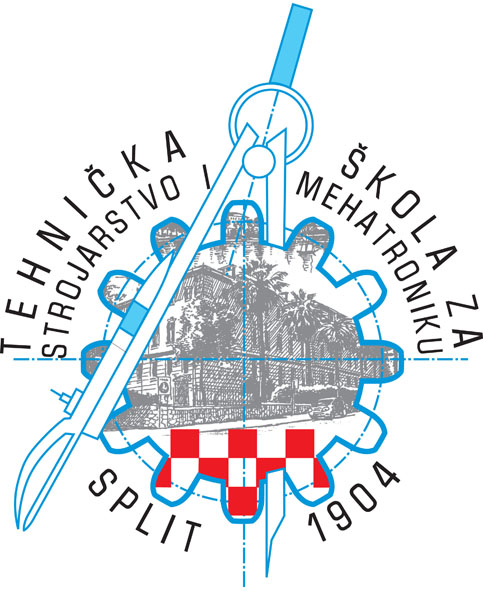 KURIKULUM 
TEHNIČKE ŠKOLE ZA STROJARSTVO I MEHATRONIKU SPLIT Školska godina 2023./2024.Split, 28. rujna 2023.Klasa: 602-03/23-17/01								RavnateljUrbroj: 2181-333-23-01-1			MP			Marin Tvrdić, dipl.ing.SADRŽAJ
1. UVOD………………………………………………………………………………………………………………………………………....…32. VIZIJA I CILJEVI ŠKOLE………………………….…………………………………………………………………………………...…..43. RAZVOJNI PLAN ŠKOLE……………………………………………………………………………………………………….………...54. MEĐUPREDMETNE TEME………………………………………………………………………………………………….…………..95. IZBORNA I DODATNA NASTAVA……………………………………………………………………………………………….….12KATOLIČKI VJERONAUK………………………………………………………………………………………………………………...12ETIKA……………………………………………………………………………………………………………………………………….……156. IZVANNASTAVNE AKTIVNOSTI………………………………………………………………………………………………….….21    CNC I CAD/CAM TEHNOLOGIJE priprema učenika  za natjecanje Worldskills Croatia…………………….21
    STROJARSKE TEHNIKE priprema učenika  za natjecanje Worldskills Croatia…………………………………..23PRIPREME ZA NATJECANJE IZ ENGLESKOG JEZIKA…………………………………………………………………………237. IZVANUČIONIČKA NASTAVA………………………………………………………………………………………………………..24DOBROVOLJNO DARIVANJE KRVI…………………………………………………………………………………………….……24POSJET KAZALIŠTU I KINU……………………………………………………………………………………………………….…….25PROFESIONALNO INFORMIRANJE I USMJERAVANJE UČENIKA………………………………………………….…..278. PROJEKTI I PROJEKTNA NASTAVA………………………………………………………………………………………….…….29    NASTAVAK OPREMANJA SPECIJALIZIRANOG KABINETA ZA    PNEUMATIKU I HIDRAULIKU I POVEZANOST SA SVEUČILIŠNIM ODJELOM ZA STRUČNE STUDIJE…..29    POVEZANOST STRUKE I KULTURNE BAŠTINE (Izrada grboa primjenom novih tehnologija)………….…30    eTWINNING PROJEKTI……………………………………………………………………………………………………………….….31    eTWINNING PROJEKT………………………………………………………………………………………………………….………..32    PROMATRANJE RADA  DISTRIBUCIJSKIH TRAFOSTANICA U TVRTKI KONČAR ELEKTRIČNI UREĐAJI..34     MULTIMEDIJA  NA FAKULTETU ELEKTROTEHNIKE, STROJARSTVA I BRODOGRADNJE………………….…35    POSJET POMORSKOM FAKULTETU U SPLITU…………………………………………………………………………………36    OBILJEŽAVANJE VAŽNIH DANA: „Dani hrvatskog jezika“……………………………………………………………….38    KNJIŽNIČNO-INFORMACIJSKI I MEDIJSKI ODGOJ I OBRAZOVANJE………………………………………………….39    MREŽA ČITANJA: kviz znanja i kreativnosti…………………………………………………………………………………….41    TJEDAN MOZGA…………………………………………………………………………………………………………………………….43    KLUB MLADIH GRADSKOG DRUŠTVA CRVENOG KRIŽA SPLIT…………………………………………………………459. KULTURNE I JAVNE AKTIVNOSTI ŠKOLE……………………………………………………………………………………….46„NE ZABORAVIMO VUKOVAR“………………………………………………………………………………………………………46MATURALNA ZABAVA…………………………………………………………………………………………………………………..48GODIŠNJAK ŠKOLE ……………………………………………………………………………………………………………………….48ENERGETSKI KUTAK………………………………………………………………………………………………………………………4910. RADIONICE I SEMINARI………………………………………………………………………………………………………….…..51     RADIONICA CNC I CAD/CAM TEHNOLOGIJE I ROBOTIKE……………………………………………………………….5111. PREVENTIVNI PROGRAM……………………………………………………………………………………………………….…..53    PREVENTIVNI PROGRAM………………………………………………………………………………………………….53
    PREVENCIJA TRGOVANJA LJUDIMA………………………………………………………………………………….55
    UPOZNAVANJE UČENIKA S MJERAMA U SLUČAJEVIMA OPASNOSTI…………………………………561. UVODTehnička škola za strojarstvo i mehatroniku, Split  ima  stogodišnju tradiciju i reputaciju jedne od  najboljih  tehničkih edukacijskih središta u našoj regiji. U secesijskom arhitektonskom zdanju u Zrinsko – frankopanskoj ulici  učenici se obrazuju za zanimanja: Strojarski računalni tehničar i Tehničar za mehatroniku Nastava se izvodi u suvremeno opremljenim učionicama, kabinetima, laboratorijima i radionicama, a nastavno i tehničko osoblje prati i primjenjuje suvremene pedagoške i metodičke pristupe. U okviru škole djeluje Centar za nove tehnologije u sklopu kojeg su opremljeni kabineti i praktikumi za: računalstvo, automatiku, elektroniku, upravljanje i regulaciju, CAD/CAM, CNC strojeve, robotiku, senzoriku, tehničko crtanje, toplinsku obradu, hidrauliku i pneumatiku. Nastavnici se kontinuirano educiraju i usavršavaju te su i sami predavači na brojnim seminarima.U Školi je formiran i Kutak energetske efikasnosti (EE kutak) čija je voditeljica prof. Vesna Plenča, dipl. ing.,  gdje se učenici odgajaju u ekološkom duhu, razvijajući potrebu za korištenjem novih ekološki prihvatljivih tehnologija za dobivanje i korištenje energije. Kutak je namijenjen  za roditelje, kao i za građane zainteresirane za učinkovito gospodarenje energijom.Rezultati postignuti na svjetskim, državnim, županijskim natjecanjima i smotrama potvrda su kvalitetnog i kontinuiranog rada s učenicima. Dobrim rezultatima pridonosi rad velikog broja profesora iz područja strojarstva i elektrotehnike, kao i nastavnika općeobrazovnih predmeta.  Kvalitetan rad prepoznat je i od šire lokalne zajednice. U školi djeluje i sportsko društvo „Tehničar“ kojeg vode profesori Davor Karl i Branko Jurčević, u kojem učenici postižu zapažene  rezultate u raznim sportskim disciplinama, čime ih se potiče na zdrav način življenja. Posvećuje se pažnja i učenju i njegovanju engleskog jezika, za što su zaslužne profesorice Marina Barač i Ana Masleša, čiji učenici postižu zapažene rezultate na državnim natjecanjima. Stručna suradnica knjižničarka zajedno s učenicima obilježava sve značajnije kulturne događaje te također koordinira školske projekte poput Erasmus+-a i eTwinning-a. Organiziraju se i redoviti posjeti dramskim predstavama u suradnji s Gradskim kazalištem mladih i HNK-om koje organiziraju članice Aktiva hrvatskog jezika. Pedagoginja i psihologinja, u suradnji s učenicima, obrađuju odgojnu i pedagošku tematiku te provode projekte poput Tjedna mozga i Zelene škole. U školi se njeguje multikulturalnost, atmosfera tolerancije i odgoj usmjeren protiv svih oblika nasilja. Posebna pozornost posvećuje se provođenju preventivnih programa protiv svih oblika devijantnih ponašanja kako bi se učenicima omogućio sveobuhvatni psihofizički razvoj. Škola je mjesto s nultom tolerancijom na bilo koji oblik nasilja.2. VIZIJA I CILJEVI ŠKOLETehnička škola za strojarstvo i mehatroniku, Split  je odgojno – obrazovna ustanova u kojoj se baštini partnerski odnos između učenika i nastavnika. Navedeno je preduvjet uspješnosti  postignuća pri odgoju i obrazovanju učenika, koju škola i postiže.U školskim prostorima vidljiva je sprega stoljetne tradicije i modernih tehnologija. Stalnim ulaganjem, brigom o opremi, i nabavkom nove opreme, škola nastoji prati razvojne trendove u gospodarskom  okruženju.Da bi se škola održala kao takva i osigurala visoku kvalitetu rada, te da bi  radila  na svojem unaprjeđenju,  razvila je viziju i ciljeve za budućnost.Ono čemu Škola konstantno teži jest praćenju novih tehnologija; poučavanju s naglaskom na stjecanje vještina; nastavi projektnog tipa; stjecanju kompetencija za mogućnost sudjelovanja na tržištu rada; stalnoj interakciji i korelaciji između svih dionika u odgojno-obrazovnom procesu unutar škole, ali i sa svim interesnim dionicima u okruženju. 
U tome se već naziru i dugoročni ciljevi Škole, koje možemo svesti na slijedeće:osposobljavati učenike da nakon školovanja imaju tražene stručne kompetencije (koje se traže na tržištu rada)biti konkurentan na tržištu rada u vremenu koje je pred namastalna promidžba (Škole, zanimanja tehničke struke)oformljivanje novih praktikuma i laboratorija unaprjeđenje suradnje sa privrednim organizacijama (poglavito u području strojarstva i elektrotehnike)intenzivirati (već postojeću) suradnju s fakultetima (PMF, FESB, UNDP, Odjelom za stručne studije Sveučilišta u Splitu) i proširiti suradnju s nekim drugim srodnim školama, fakultetima i visokim učilištima osiguravanje materijalnih resursa (kontinuiranim nastojanjem opremanja škole)Iz dugoročnih ciljeva razvili su se i kratkoročni ciljevi  Škole, koje možemo svesti na slijedeće:novi pristupi u izvođenju nastave - zainteresirati učenike (naglasak na interaktivnosti i stjecanju praktičkih znanja i vještina)
težnja ka tzv.  „projektnoj nastavi“korelacijski pristup nastavi u strukovnom dijelu, ali i općeobrazovnim predmetimaindividualiziran pristup učenicima pri procesu poučavanjvoditi brigu o učenicima koji rade po primjerenom obliku školovanjapovećanje  učeničkih postignuća u smislu stjecanja znanja i vještina potrebnih za tržište rada primjenom suvremenog načina poučavanja kontinuirano usavršavanje nastavnika edukacija nastavnika za primjenu suvremenih nastavnih metoda kao i korištenje suvremene opreme i softverskih paketaimplementacija međupredmetnih tema pri realizaciji odgojno-obrazovnog rada
Važno je istaknuti da škola radi na poboljšanju i unaprjeđenju kvalitete svojeg rada sudjelovanjem u projektu samovrednovanja (od šk. godine 2010./2011.,  pilot-projekt). Na taj način u školi se realizira proces sustavnog praćenja, analiziranja i procjenjivanja vlastitog djelovanja.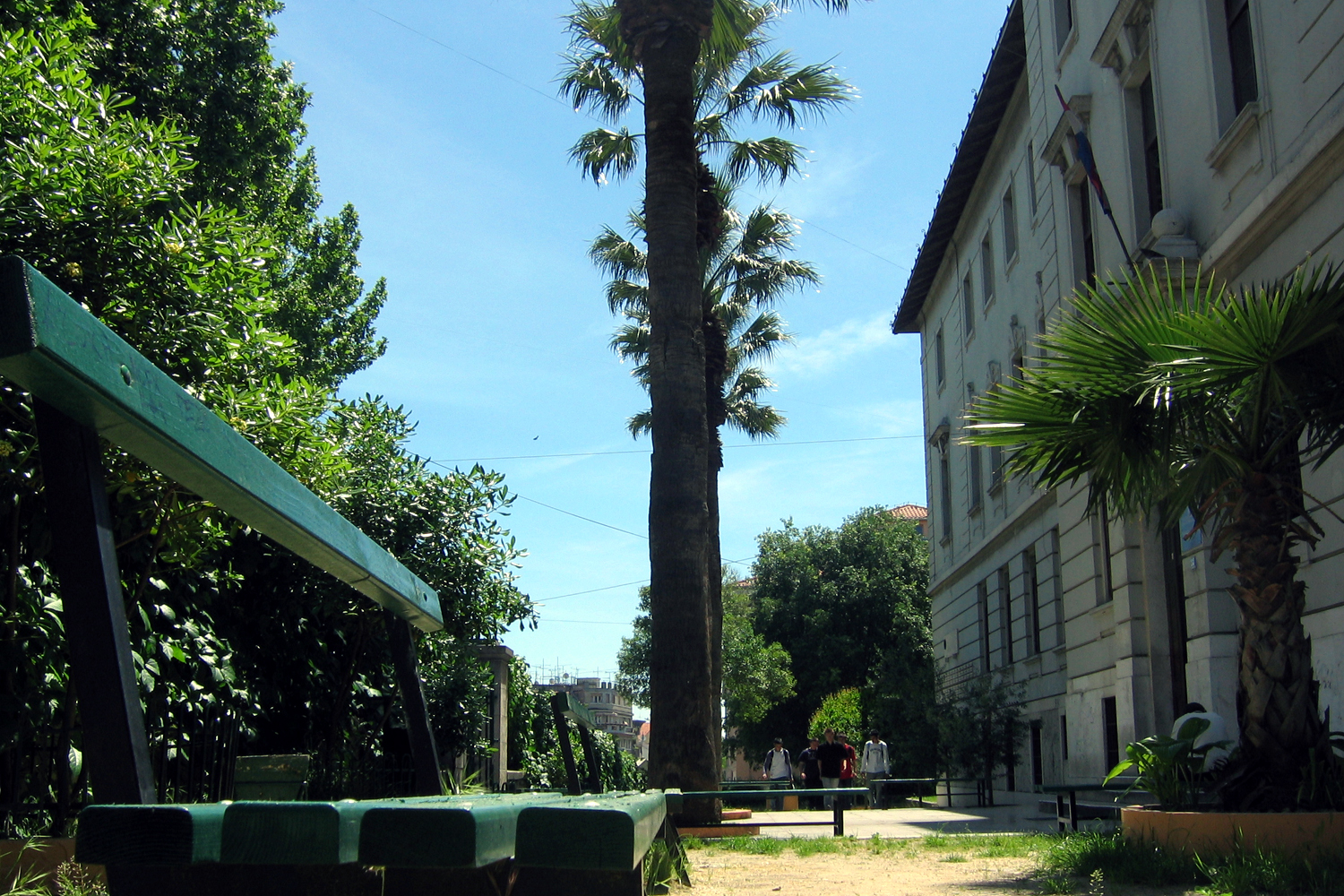 3. RAZVOJNI PLAN TEHNIČKE ŠKOLE ZA STROJARSTVO I MEHATRONIKU, SPLITRazvojni plan Tehničke škole za strojarstvo i mehatroniku, Split je dokument u kojem je predstavljen opći pregled potreba ustanove i dugoročna strategija unaprjeđenja i modernizacije ustanove u smislu razvoja kvalitete i suradnje sa svim potencijalnim partnerima.Ovaj Razvojni plan se odnosi na razdoblje od 2018. do 2023. godine.Sadržaj:Misija i vizija školePotrebe školeCiljevi školeStrategija razvoja internacionalizacijePredviđeni utjecaj na kvalitetu obrazovanja1. Misija i vizija školeMisija Tehničke škole za strojarstvo i mehatroniku, Split je omogućiti svim polaznicima da u pozitivnom ozračju te kvalitetnim odgojem i obrazovanjem steknu kompetencije potrebne za tržište rada ili za daljnje obrazovanje, uz poticanje osobnog razvoja i kreativnosti svakog učenika.Vidimo se kao škola budućnosti u kojoj se, ponudom inovativnih i kvalitetnih odgojno-obrazovnih sadržaja usklađenih s potrebama tržišta rada te kontinuiranim stručnim usavršavanjem nastavnika, radi na stvaranju sigurne budućnosti za nadolazeće generacije.U ostvarenju misije i vizije škole važno je poraditi na  povezivanju s drugim nacionalnim i međunarodnim obrazovnim ustanovama te gospodarskim sektorom gdje bi se u budućnosti naši učenici moći zaposliti. Međunarodna razmjena iskustava i znanjadoprinijela bi kvaliteti nastavnog procesa razvijajući stručne i osobne kompetencije naših učenika, ali i nastavnog osoblja.2. Potrebe škole :kvalitetan razvoj i modernizacija obrazovanja (razvoj novih metoda i pristupa za jačanje obrazovnog procesa) profesionalni razvoj pojedinacarazvoj praktičnih vještina i jezičnih kompetencija nastavnika i učenikarazvoj digitalnih kompetencija nastavnika i učenikaveća međukulturalna osviještenost nastavnika i učenikaunaprjeđenje materijalnih uvjeta potrebnih za izvođenje modernog nastavnog procesa3. Ciljevi škole:unaprijediti kvalitetu obrazovanja na način da će se učenicima osigurati stjecanje stručnih i osobnih znanja, vještina i kompetencija s kojima će ravnopravno konkurirati na lokalnom/regionalnom i europskom tržištu rada. razvijati i unaprijediti praktične vještine nastavnika strukovnih predmeta omogućavajući im uvid u obrazovne sustave drugih zemalja i trajno usavršavanje u poznavanju novih tehnologija i primjeni istih u nastavirazvijati i poboljšati jezične kompetencije nastavnika i učenikarazvijati i unaprijediti digitalne kompetencije nastavnika i učenikarazvijati europsku dimenziju školepovećati svijest o važnosti cjeloživotnog učenja u europskom kontekstupoticati međukulturnu osviještenost nastavnika i učenika unaprijediti materijalne uvijete potrebne za izvođenje modernog nastavnog procesamotivacija i zadovoljstvo poslom i učenjem4. Strategija razvoja internacionalizacije:prijava EU projekta unutar Europskog socijalnog fonda, Operativni program Učinkoviti ljudski potencijaliunaprjeđenje jezičnih kompetencija svih zainteresiranih nastavnika i stručnih suradnika naše škole kao osnovni preduvjet za realizaciju mobilnostisudjelovanje u eTwinning projektima za učenike i nastavnikesudjelovanje na seminarima i webinarima u svrhu informiranja nastavnog osoblja i uspješnog izvođenja svih projektnih aktivnosti mobilnost učenika u svrhu razvijanja stručnih i osobnih kompetencija sudjelovanjem u Erasmus+ projektima KA1mobilnost nastavnika i stručnih suradnika s ciljem uvođenja modernih i inovativnih pristupa u učenju i podučavanju sudjelovanjem u Erasmus+ projektima KA1 (po modelu job shadowing) i uspostavom strateških partnerstva u projektima Erasmus+ KA2mobilnost nastavnika strukovnih predmeta u svrhu poboljšanja metodike strukovnih predmeta s naglaskom na razvijanje praktičnih vještinasudjelovanje na strukturiranim stručnim tečajevima u srodnim nacionalnim i  europskim organizacijamaprilagodba i modernizacija postojećih i razvoj novih kurikuluma u skladu s potrebama tržišta rada – razvijanje praktičnih vještina za bolju zapošljivostpartnerstva s domaćim i inozemnim obrazovnim ustanovama i gospodarskim  subjektima materijalno opremanje škole za mogućnosti praćenja tehnološkog napretka i realizacije novih metoda poučavanja5. Predviđeni utjecaj na kvalitetu obrazovanja:Očekivani ishodi za učenike :razvoj stručnih i osobnih kompetencija razvoj praktičnih vještinarazvoj jezičnih i digitalnih kompetencijaveća međukulturna osviještenostrazvoj samopouzdanja i smisla za inicijativu i poduzetništvobolje razumijevanje europskih projekata i europskih vrijednostimotivacija za nastavak obrazovanjasvijest o pripadnosti europskom kulturnom kruguOčekivani ishodi za nastavnike :bolje razumijevanje europskih obrazovnih politika i sustavabolje razumijevanje formalnog i neformalnog obrazovanja te tržišta radarazmjena iskustava i dobre prakse s kolegama iz drugih državaprimjena novih metoda rada i pedagoških pristupa te veća kvaliteta nastavnog procesaveća sposobnost razumijevanja potreba djece s poteškoćamaupoznavanje novih potencijalnih partnera za nadolazeće projekterazvoj profesionalnih kompetencija s naglaskom na primjenu novih tehnologijarazvoj jezičnih i digitalnih kompetencijarazvoj praktičnih vještinajačanje nacionalne kulture i svijesti o pripadnosti europskom kulturnom krugumogućnost za profesionalno napredovanje i veća motivacija i zadovoljstvo poslomOčekivani ishodi za školu:inovativnost i usklađivanje s EU standardima iskustvo za vođenje projekata na međunarodnoj razinidodatne mogućnosti za uvođenje promjena u smislu modernizacije škole i međunarodne suradnje prepoznatljivost i bolji imidž škole4.  MEĐUPREDMETNE TEME5. IZBORNA I DODATNA NASTAVAPROGRAM AKTIVNOSTI S PODRUČJA PREDMETA KATOLIČKI VJERONAUKPROGRAM AKTIVNOSTI S PODRUČJA PREDMETA ETIKA6. IZVANNASTAVNE AKTIVNOSTI7. IZVANUČIONIČKA NASTAVA8. PROJEKTI I PROJEKTNA NASTAVA9. KULTURNE I JAVNE AKTIVNOSTI ŠKOLE10. RADIONICE I SEMINARI11. PREVENTIVNI PROGRAMSplit, 28. rujna 2023.Klasa: 602-03/23-17/01								Urbroj: 2181-333-23-01-1					Predsjednik školskog odbora 				MP			RavnateljZlatko Žure, dipl.ing,								Marin Tvrdić, dipl.ing.NAZIV aktivnosti, programa, i/ili projektaMEĐUPREDMETNE TEME
CILJEVI i ISHODI aktivnosti, programa i/ili projekta1. Građanski odgoj i obrazovanje: svrha teme je osposobiti i osnažiti učenike za aktivno i učinkovito obavljanje građanske uloge. To podrazumijeva odgovorne članove razredne, školske, lokalne, nacionalne, europske i globalne zajednice. Građanski odgoj i obrazovanje omogućava učenicima lakše snalaženje u pluralističkome društvu u kojem žive, pouzdanje u vlastite snage i pronalaženje vlastitih odgovora i rješenja za aktualne društvene probleme i izazove. Stjecanjem građanske kompetencije, koja uključuje građansko znanje, vještine i stavove, učenici se osposobljavaju za uspješno sudjelovanje u životu demokratske zajednice.2. Održivi razvoj: obuhvaća sve tri dimenzije održivosti – okolišnu, društvenu i ekonomsku te njihovu međuovisnost. Priprema učenike za prikladno djelovanje u društvu radi postizanja osobne i opće dobrobiti. Pruža učeniku spoznaje o potrebama suvremenog doba na globalnoj i lokalnoj razini te spoznaje o raznolikosti prirode, nužnosti održivog upravljanja prirodnim dobrima, granici opterećenja, ljudskim potencijalima, osobnim i zajedničkim odgovornostima i pravima. Podržava razvoj generičkih vještina kao što su praktičnost, poduzetnost, inovativnost, kritičko mišljenje, sposobnost prilagodbe promjenama i sposobnost rješavanja problema.3. Osobni i socijalni razvoj: potiče cjelovit razvoj djece i mladih osoba čija je svrha izgradnja zdrave, samopouzdane, kreativne, produktivne, proaktivne, zadovoljne i odgovorne osobe sposobne za suradnju i doprinos zajednici. To je preduvjet za ostvarivanje svih odgojno-obrazovnih očekivanja i profesionalnoga razvoja. Osigurava uvjete za razvoj osobe koja je sposobna upravljati svojim emocionalnim, mentalnim, duhovnim i tjelesnim potencijalima s osjećajem nade i optimizmom. Na društvenoj razini pomaže uspostaviti i održavati zdrave socijalne odnose te mlade osobe priprema za njihove uloge u obitelji, radnoj okolini i društvu.4. Poduzetništvo: pretpostavlja aktiviranje osobnih potencijala na kreativan, konstruktivan, odgovoran i inovativan način u svrhu prilagodbe promjenjivimokolnostima u različitim područjima života te u različitim društvenim ulogama. Kompetencija za poduzetništvo (Entrepreneurship competence) jedna je pak od ključnih kompetencija Europskoga referentnog okvira za cjeloživotno učenje koja je potrebna svakom građaninu da bi bio sposoban (samo)zaposliti se te se osobno razvijati u društvu znanja. 5. Učiti kako učiti: svrha je uvođenja međupredmetne teme Učiti kako učiti omogućiti učenicima da razviju znanja i vještine upravljanja svojim učenjem i primjene odgovarajućih strategija u različitim situacijama učenja u formalnom, neformalnom i informalnom okružju. Ta će im kompetencija omogućiti da usvoje znanja i vještine koje će moći uspješno primjenjivati u kasnijem osobnom i profesionalnom razvoju u kontekstu cjeloživotnog učenja.Proces učenja središnji je proces u školi i cilj svih aktivnosti poučavanja. Zbog toga se kompetencija Učiti kako učiti razvija na svakome nastavnom satu te u svim izvannastavnim aktivnostima. 6. Uporaba informacijske i komunikacijske tehnologije:  obuhvaća učinkovito, primjereno, pravodobno, odgovorno i stvaralačko služenje informacijskom i komunikacijskom tehnologijom u svim predmetima, područjima i na svim razinama obrazovanja. Informacijska i komunikacijska tehnologija djeci i mladima bliska je i prihvaćaju je s lakoćom. Objavljivanje i dijeljenje sadržaja, dodavanje vlastitih uradaka, komentara i poveznica, pretraživanje informacija i služenje raznim izvorima načini su na koje oni sudjeluju u zajednici i ispunjavaju svoje informacijske, društvene i kulturne potrebe.7. Zdravlje: Svrha je učenja i poučavanja međupredmetne teme Zdravlje (zdr) stjecanje znanja i vještina te razvijanje pozitivnoga stava prema zdravlju i zdravom načinu življenja kako bi se omogućilo postizanje poželjnih tjelesnih, duševnih i društvenih potencijala učenika te njihovo osposobljavanje da sami preuzmu brigu o svojem zdravlju.Poučavanje o zdravlju, značajno je zbog skladnoga rasta i razvoja tjelesnih, mentalnih ili duševnih, socijalnih ili društvenih sposobnosti i kompetencija učenika. KRATKI OPIS AKTIVNOSTIPermanentna primjena kroz sve nastavne predmete tijekom cijele nastavne godine.CILJNA GRUPAUčenici 1.-4. razreda.NOSITELJI aktivnosti, programa i/ili projektaSvi nastavnici i stručni suradnici.NAČIN REALIZACIJE aktivnosti, programa i/ili projektaNastava će se izvoditi u sklopu svih nastavnih predmeta, međupredmetno, kroz sat razrednika, kroz projekte i u sklopu izvanučioničkih aktivnosti.METODE I OBLICI RADAMetode i oblici rada su različiti, ovise o temi koja se obrađuje i nositelju organizacije rada.RESURSIPropisani Kurikulumi međupredmetnih tema; dodatna literatura i elektronički izvori.VREMENIK aktivnosti, programa i/ili projektaTijekom školske godine 2023./2024. prema Godišnjim izvedbenim planovima svakog predmetnog nastavnika.Troškovi fotokopiranja, ispisa i ostalih grafičkih usluga.
NAČIN VREDNOVANJA i način korištenja rezultata vrednovanjaIzvješća nastavnika o realiziranosti planiranih aktivnosti koja će se evaluirati na Nastavničkom vijeću. Samovrednovanje učenika i nastavnika.NAZIV aktivnosti, programa i/ili projektaJednodnevni izlet  u Humac, Međugorje i Mostar u okviru SUSRETA MATURANATA SPLITSKO-MAKARSKE NADBISKUPIJEOPIS i NAČINI realizacije aktivnosti, programa i/ili projektaPod vodstvom i izlaganjem vjeroučiteljice, učenici upoznaju povijest i značaj humačkog kraja, razgledavaju najstariju muzejsku zbirku, pristupaju sakramentima tijekom svečanog euharistijskog slavlja, potom posjećuju i Mostar i MeđugorjeISHODI aktivnosti, programa i/ili projektaUčenik se uči uvažavanju drugačijeg svjetonazora, međukulturalnom i međureligijskom dijalogu i ispravnom vrednovanju zajedništva unutar ( i unatoč ) različitostimaMEĐUPREDMETNE TEME uključene u aktivnosti, programe i/ili projekteOsobni i socijalni razvojC.5.4. Analizira vrijednost svog kulturnog nasljeđa u odnosu na multikulturalni svijetB.4.1.A. Odabire primjerene odnose i komunikacijuB.4.3. Preuzima odgovornost za svoje ponašanjePoduzetništvoB.5.2. Planira i upravlja svojim aktivnostima u slobodno vrijemeUčiti kako učitiD.4/5.4. Učenik ostvaruje dobru komunikaciju s drugima, surađuje u različitim aktivnostima i situacijama u kojim je spreman zatražiti i ponuditi pomoćNAČINI VREDNOVANJA aktivnosti, programa i/ili projektaOpisnoVREMENIK aktivnosti, programa i/ili projektaCjelodnevno hodočašće jedne korizmene subote ( proljeće 2024. )TROŠKOVNIK aktivnosti, programa i/ili projektaSvaki učenik plaća svoj trošak puta, oko 15 euraNOSITELJ/I aktivnosti, programa i/ili projektaVjeroučiteljica Vanja MarkioliNAZIV aktivnosti, programa i/ili projektaODLAZAK  U KINOTEKU  „ZLATNA VRATA”OPIS i NAČINI realizacije aktivnosti, programa i/ili projektaProjekcija igranog ili dokumentarnog filma edukativnog sadržaja ( ovisno o ponudi i repertoaru Kinoteke, kao i o interesima učenika ).ISHODI aktivnosti, programa i/ili projektaRazvijati sposobnost tumačenja društveno-religijskih, povijesnih i kulturoloških pojava i procesa;Usvajanje moralnih, duhovnih i društvenih vrijednosti s ciljem rasta u dostojanstvu osobeMEĐUPREDMETNE TEME uključene u aktivnosti, programe i/ili projekteOsobni i socijalni razvojB.4.1. Uviđa posljedice svojih i tuđih stavova, postupaka i izboraUčiti kako učitiA.4/5.4. Učenik smostalno kritički promišlja i vrednuje idejeUporaba IKTC.4.4. Učenik samostalno odgovorno upravlja prikupljenim informacijama. Predočava, stvara i dijeli vlastite ideje i sadržaje o nekoj temiPoduzetništvoPrimjenjuje inovativna i kreativna rješenjaNAČINI VREDNOVANJA aktivnosti, programa i/ili projektaIznošenje dojmova tijekom sata vjeronauka. Komunikacija s učenicima. Učenici sami izabiru kako će dati svoj osvrt na film ili njegovu temu, ideju: referat, esej, likovni prikaz ( upotreba boja, simbola, grafike,... )VREMENIK aktivnosti, programa i/ili projektaDo kraja nastavne godine 2023./2024.TROŠKOVNIK aktivnosti, programa i/ili projektaUlaznica u Kinoteku ( oko 2 eura )NOSITELJ/I aktivnosti, programa i/ili projektaVjeroučiteljica i ostali zainteresirani nastavnici. Aktivnosti su namijenjene učenicima  1.,2., 3. i 4. r.NAZIV aktivnosti, programa i/ili projektaPOSJET RANOKRŠĆANSKOJ SALONIOPIS i NAČINI realizacije aktivnosti, programa i/ili projektaOdlazak i obilazak lokaliteta antičke Salone uz vođenu edukaciju i ponavljanje već usvojenih znanja na prethodno ostvarenoj redovnoj nastaviISHODI aktivnosti, programa i/ili projekta razvijati sposobnost tumačenja društveno-religijskih, povijesnih i kulturoloških pojava i procesa na lokalnoj razini;upoznati kulturnu i vjersku baštinu okolice Splita kao i povijest Salonitanskih mučenika;upoznavanje ranokršćanskog ( i poganskog ) životnog ambijenta, simbola i znakova inicijacije Pracrkve u antičko dobaMEĐUPREDMETNE TEME uključene u aktivnosti, programe i/ili projekteOsobni i socijalni razvojC.4.4. Analizira i prihvaća vrijednosti vlastitog kulturalnog, religijskog i nacionalnog identitetaB.4.2. Suradnički uči i radi u timuUčiti kako učitiA.4/5.2. Učenik se koristi različitim strategijama učenja i samostalno ih primjenjuje pri ostvarivanju ciljeva u svim područjima životaNAČINI VREDNOVANJA aktivnosti, programa i/ili projektaIznošenje dojmova tijekom predmetne nastaveVREMENIK aktivnosti, programa i/ili projektaDo kraja nastavne godine 2023./2024.TROŠKOVNIK aktivnosti, programa i/ili projektaUlaznica za Manastirine , oko 3 eura ( ako nam naplate )NOSITELJ/I aktivnosti, programa i/ili projektavjeroučiteljica i ostali zainteresirani predavači  korelirajućih nastavnih tema - Aktivnosti su namjenjene učenicima 2.  i 3. razredaAZIV aktivnosti, programa i/ili projektaPosjete crkvama i bogomoljama u SplituOPIS i NAČINI realizacije aktivnosti, programa i/ili projektau dogovoru s predstavnicima Župnih ureda, Sinagoge, Islamskog molitvenog centra i Pravoslavne crkve odredit će se vrijeme i način posjeteučenici će se na nastavi povijesti i etike upoznati sa značajkama pojedinih religija te njihovoj prisutnosti na ovim prostorimaprilikom posjete, učenici će dobiti tablice za samovrednovanje kako bi vrednovali i vlastiti doprinos realizaciji posjetaISHODI aktivnosti, programa i/ili projektarazviti istraživački pristup učenju i primjenu naučenog u praksi, na povijesnom lokalitetuproširiti znanja o lokalnoj zajednici, djelovanju različitih ustanova, životu nacionalnih manjinarazvijati svijest o toleranciji i poštivanju različitosti te znanja i vještine potrebne za skladan životrazvijati vještine potrebne za zaštitu i očuvanje baštinesteći nove vještine potrebne za zaštitu ovih dobaraMEĐUPREDMETNE TEME uključene u aktivnosti, programe i/ili projekteUčiti kako učiti uku A.4/5.1. Učenik samostalno traži nove informacije iz različitih izvora, transformira ih u novo znanje i uspješno primjenjuje pri rješavanju problema uku A.4/5.4.Učenik samostalno kritički promišlja i vrednuje ideje uku D.4/5.2. Učenik ostvaruje dobru komunikaciju s drugima, uspješno surađuje u različitim situacijama i spreman je zatražiti i ponuditi pomoć.Osobni i socijalni razvoj  osr A 4.1. Učenik razvija pozitivnu sliku o sebi osr A 4.2. Upravlja svojim emocijama i ponašanjem osr A 4.3. Razvija osobne potencijale osr B 4.2. Suradnički uči i radi u timu.Građanski odgoj i obrazovanje goo A.4.3. promiče ljudska prava goo C.4.3. promiče kvalitetu života u zajedniciZdravlje B.4.1.B Razvija tolerantan odnos prema drugima B.4.1.A Primjereno se odnosi prema drugima i ostvaruje kvalitetnu komunikaciju.Uporaba informacijske i telekomunikacijske tehnologijeikt C 4. 4. Učenik samostalno i odgovorno upravlja prikupljenim informacijama.Poduzetništvo pod B 4.2. Učenik planira i upravlja aktivnostimaNAČINI VREDNOVANJA aktivnosti, programa i/ili projektapraćenje i bilježenje aktivnosti i postignuća te vrednovanje primjene naučenog u nastaviVREMENIK aktivnosti, programa i/ili projektaTijekom drugog obrazovnog razdoblja, u dogovoru s učenicima i ravnateljem. TROŠKOVNIK aktivnosti, programa i/ili projektaDobrovoljni prilozi bogomoljamaNOSITELJ/I aktivnosti, programa i/ili projektaMirjana Kamber, prof. povijesti i filozofije, Vanja Markioli, dipl. teolog kateheta, Nikolina Dolfić, dipl. knjižničarkaučenici prvih razredaNAZIV aktivnosti, programa i/ili projektaŠetnja Marjanom u suradnji s „Javnom ustanovom za upravljanje Park - šumom Marjan i udrugom DragodidOPIS i NAČINI realizacije aktivnosti, programa i/ili projektaovaj projekt nastao je u suradnji s „Javnom ustanovom za upravljanje Park - šumom Marjan“ i udrugom Dragodid, za očuvanje i promociju suhozidne gradnjeProjekt će se realizirati poučnom, višesatnom šetnjom Marjanom i radionicom suhozidne gradnje u blizini Karinove krivine. Aktivnosti će završiti kvizom znanja koji će se održati na platou  Dječjeg grada. U sklopu ovog projekta obilježit ćemo i Dan planeta Zemlje.Volonteri, učenici naše škole, mentorirani njihovim nastavnicima na Marjanu će sudjelovati u organizaciji edukativne šetnje te održavanju kviza znanja. Njihova radna subota započet će rano ujutro. Zajedničkim snagama će pripremiti radne točke i proglašenje pobjednika nakon održanog kviza. ISHODI aktivnosti, programa i/ili projektaproširiti znanja o povijesnim i kulturnim vrijednostima  park šume Marjan upoznati se s postankom i poviješću Marjana; kroz poučnu šetnju predstaviti marjansku kulturnu baštinu; prolaziti zadane točke interesa (marjanske crkvice) razvijati ljubav prema zavičajnoj povijestirazviti kod sudionika osjećaj potrebe za kretanjem; u zdravom tijelu zdrav duhosvijestiti važnost boravka u prirodi za zdravlje čovjeka; naglasiti problem sve veće otuđenosti čovjeka i prirodeučiti u prirodi o prirodi s naglaskom na zanimljive i korisne biljke, te zemljopisne osobitosti i važne povijesne lokalitete orijentirati se u prostoru; u prirodi postoje razni vodiči pomoću kojih se možemo lako snaći na nepoznatom terenu; za kretanje po nepoznatom terenu od velike nam je važnosti dobra orijentacijausvojiti načine mjerenja i procjenjivanja na terenu kako bi se lakše snašli, odnosno praktično primijenili vještinu orijentacije; u geoprostoru je lako odrediti geografske pravce i pomoću prirodnih pojava koje su djeci poznate iz svakodnevnog životaistaknuti pojam zaštite prirode i zaštićene prirodne i kulturne baštine Marjanarazumjeti ideju održivog razvoja,  njegovati i razvijati tradiciju suhozidne gradnječovjekovu potrebu za boravkom u prirodi te za očuvanjem iste povezati i s očuvanjem planeta zemlje kao cjelineuključivanje učenika u volonterski rad sa osjetljivom populacijom, razvijanje socijalnih i komunikacijskih vještinaMEĐUPREDMETNE TEME uključene u aktivnosti, programe i/ili projekteUčiti kako učiti uku A.4/5.1. Učenik samostalno traži nove informacije iz različitih izvora, transformira ih u novo znanje i uspješno primjenjuje pri rješavanju problema uku A.4/5.4.Učenik samostalno kritički promišlja i vrednuje ideje uku D.4/5.2. Učenik ostvaruje dobru komunikaciju s drugima, uspješno surađuje u različitim situacijama i spreman je zatražiti i ponuditi pomoć.Osobni i socijalni razvoj  osr A 4.1. Učenik razvija pozitivnu sliku o sebi osr A 4.2. Upravlja svojim emocijama i ponašanjem osr A 4.3. Razvija osobne potencijale osr B 4.2. Suradnički uči i radi u timu.Građanski odgoj i obrazovanje goo A.4.3. promiče ljudska prava goo C.4.3. promiče kvalitetu života u zajedniciOdrživi razvoj odr A.4.1. Razlikuje osobni od kolektivnih identiteta te ima osjećaj pripadnosti čovječanstvu A.4.3. Procjenjuje kako stanje ekosustava utječe na kvalitetu života B.4.2. Djeluje u skladu s načelima održivoga razvoja s ciljem promoviranja socijalne pravde C.4.3. Analizira i uspoređuje uzroke i posljedice socijalnih razlika u nekim društvima sa stajališta dobrobiti pojedinca. Zdravlje B.4.1.B Razvija tolerantan odnos prema drugima B.4.1.A Primjereno se odnosi prema drugima i ostvaruje kvalitetnu komunikaciju.Uporaba informacijske i telekomunikacijske tehnologijeikt C 4. 4. Učenik samostalno i odgovorno upravlja prikupljenim informacijama.Poduzetništvo pod B 4.2. Učenik planira i upravlja aktivnostimaNAČINI VREDNOVANJA aktivnosti, programa i/ili projektapraćenje i bilježenje aktivnosti i postignuća te vrednovanje primjene naučenog u nastavipovratne informacije učenika, moguća primjena u usvajanju nastavnih sadržaja, vođenje evidencije o sudjelovanju učenika, njihovoj aktivnosti tijekom projekta i ocjenom iz odgovarajućeg predmeta u elementu po izboru nastavnika. Po mogućnosti i realizacija terenske nastave.VREMENIK aktivnosti, programa i/ili projektaTijekom drugog obrazovnog razdoblja, u dogovoru s učenicima i ravnateljem, Javnom ustanovom Marajan i udrugom DragodidTROŠKOVNIK aktivnosti, programa i/ili projektaNema troška NOSITELJ/I aktivnosti, programa i/ili projektaMirjana Kamber, prof. povijesti i filozofije, Nataša Marić, mag. Psych. i svi zainteresirani nastavnici učenici prvih razredaNAZIV aktivnosti, programa i/ili projektaPosjet Dioklecijanovoj palačiOPIS i NAČINI realizacije aktivnosti, programa i/ili projektaUpoznati učenike s temom na poticajan način. Omogućiti im aktivno istraživanje i razumijevanje sadržaja te ih poticati  na razmišljanje i raspravu o onom što su čuli i naučili kao i na primjenu naučenog u praksi. Na nastavi povijesti će istraživati  lokalnu povijest, a pri posjeti Palači će, na lokalitetu, primjenjivati stečena znanjaučenici će na početku razgledavanja dobiti radne listiće koje će ispunjavati tijekom posjeta te na taj način aktivno sudjelovati u razgledavanju. Pojedini će učenici imati samostalna izlaganja o određenoj temiISHODI aktivnosti, programa i/ili projektarazviti svijest o vrijednosti kulturne baštine i važnosti njenog očuvanjaizgraditi nove stavove i trajnu predanost u očuvanju lokalne, nacionalne i svjetske baštineopisati Palaču, izmjene kroz povijesna razdoblja, vrednovati njen značaj u nacionalnoj i svjetskoj kulturnoj baštini (uloga i značaj u razvoju i širenju kršćanstva)razviti istraživački pristup učenju i primjenu naučenog u praksi, na povijesnom lokalitetuproširiti znanja o lokalnoj povijesti i razvijati vještine potrebne za zaštitu i očuvanje baštineSteći nove vještine potrebne za zaštitu ovih dobaraMEĐUPREDMETNE TEME uključene u aktivnosti, programe i/ili projekteUčiti kako učiti uku A.4/5.1. Učenik samostalno traži nove informacije iz različitih izvora, transformira ih u novo znanje i uspješno primjenjuje pri rješavanju problema uku A.4/5.4.Učenik samostalno kritički promišlja i vrednuje ideje uku D.4/5.2. Učenik ostvaruje dobru komunikaciju s drugima, uspješno surađuje u različitim situacijama i spreman je zatražiti i ponuditi pomoć.Osobni i socijalni razvoj  osr A 4.1. Učenik razvija pozitivnu sliku o sebi osr A 4.2. Upravlja svojim emocijama i ponašanjem osr A 4.3. Razvija osobne potencijale osr B 4.2. Suradnički uči i radi u timu.Građanski odgoj i obrazovanje goo A.4.3. promiče ljudska prava goo C.4.3. promiče kvalitetu života u zajedniciZdravlje B.4.1.B Razvija tolerantan odnos prema drugima B.4.1.A Primjereno se odnosi prema drugima i ostvaruje kvalitetnu komunikaciju.Uporaba informacijske i telekomunikacijske tehnologijeikt C 4. 4. Učenik samostalno i odgovorno upravlja prikupljenim informacijama.Poduzetništvo pod B 4.2. Učenik planira i upravlja aktivnostimaNAČINI VREDNOVANJA aktivnosti, programa i/ili projektapraćenje i bilježenje aktivnosti i postignuća, nastavnica će opisno ili brojčano zabilježiti učenički angažman u nastavnom predmetu VREMENIK aktivnosti, programa i/ili projektaTijekom drugog obrazovnog razdoblja, u ranim popodnevnim satima, prema dogovoru s učenicima i ravnateljemTROŠKOVNIK aktivnosti, programa i/ili projektaFotokopiranje radnih listićaNOSITELJ/I aktivnosti, programa i/ili projektaMirjana Kamber, prof. povijesti i filozofije, učenici prvih razredaNAZIV aktivnosti, programa i/ili projekta CNC I CAD/CAM TEHNOLOGIJE priprema učenika  za natjecanje Worldskills Croatia OPIS i NAČINI realizacije aktivnosti, programa i/ili projekta Darovitim i zainteresiranim učenicima pružiti mogućnost izrade programa za obradu strojnih elemenata i sklopova na CNC glodalici i/ili tokarilici korištenjem više različitih CAD/CAM programa.   Kroz radionicu bi se realizirala i priprema učenika za smotre radova i sudjelovanje na natjecanju WorldSkills Croatia. Učenici bi prezentirali  školu i svoju osposobljenosti za rad u zanimanju za kojeg se školuju. ISHODI aktivnosti, programa i/ili projekta Izraditi 3D model proizvoda uporabom CAD/CAM programa Odabrati najpovoljnije tehnološko rješenje za obradu na CNC stroju Izraditi program za obradu proizvoda na CNC glodalici i/ili CNC tokarilici Predstaviti i analizirati kreirano rješenje obrade proizvoda provjerom u 3D simulaciji ( u CAD/CAM programu i u upravljačkom programu stroja) MEĐUPREDMETNE TEME uključene u aktivnosti, programe i/ili projekte Osobni i socijani razvoj B.5.2. Suradnički uči i radi u timu B.5.3. Preuzima odgovornost za svoje ponašanje C.5.2. Preuzima odgovornost za pridržavanje zakonskih propisa te društvenih pravila i normi Uporaba informacijskih i komunikacijskih tehnologija B.5.1. Učenik samostalno komunicira u digitalnome okružju D.5.3. Učenik samostalno ili u suradnji s kolegama predočava, stvara i dijeli nove ideje i uratke s pomoću IKTa Poduzetništvo A.5.1. Primjenjuje inovativna i kreativna rješenja. A.5.3. Upoznaje i kritički sagledava mogućnosti razvoja karijere i profesionalnog usmjeravanja Učiti kako učiti D.4/5.2. Učenik ostvaruje dobru komunikaciju s drugima, uspješno surađuje u različitim situacijama i spreman je zatražiti i ponuditi pomoć NAČINI VREDNOVANJA aktivnosti, programa i/ili projekta Predstavljanje izrađene tehničke i tehnološke dokumentacije i izrađenih proizvoda.  Smotre radova, promocija škole, sudjelovanja na natjecanjima učenika. Provedena evaluacijska anketa. VREMENIK aktivnosti, programa i/ili projekta Tijekom školske 2023./2024.  Prema broju prijavljenih učenika i raspoloživosti kabineta . TROŠKOVNIK aktivnosti, programa i/ili projekta Troškovi kopiranja obrazaca i zadataka NOSITELJ/I aktivnosti, programa i/ili projekta Vesna Plenča, dipl. ing. i  Žarko Zečević, dipl. ing.  Zainteresirani učenici. NAZIV aktivnosti, programa i/ili projektaSTROJARSKE TEHNIKE( priprema učenika za natjecanje Worldskills Croatia)OPIS i NAČINI realizacije aktivnosti, programa i/ili projektaPriprema zainteresiranih učenika završnih razreda  koji se školuju za zanimanje strojarski računalni tehničar za sudjelovanje na Međužupanijskom i Državnom natjecanju u sklopu discipline Strojarske tehnike:izrada složenih 3D modela na osnovi postojećih 2D nacrta upotrebom računalnog programa AutoCAD, CATIA V5, Fusion 360 ili Inventor 2020sastavljanje sklopova u funkcionalnu cjelinuizrada radioničkih crteža na osnovi sastavnog crtežaizrada tehnološke dokumentacije (operacijski list)razvijanje brzine, samopouzdanja i racionalnosti u raduSudjelovanje na natjecanju Worldskills Croatia. ISHODI aktivnosti, programa i/ili projektaRazviti znanja i vještine potrebne za natjecanje na Worldskills Croatia:predstaviti klijentima proizvod  odrediti funkciju i namjenu proizvoda izraditi radioničke crteže proizvodaIzraditi 3D model strojnog dijela ili sklopaprepoznati materijal pojedinog dijela i pridodati ga dizajniranom modelu koristeći zadane strojeve i zahvate popuniti operacijski list za izradu kompletnog proizvodanacrtati izgled strojnog dijela (2D) nakon svake operacije (od sirovca od gotovog strojnog dijela)MEĐUPREDMETNE TEME uključene u aktivnosti, programe i/ili projekteUKU A.4/5.2. Učenik se koristi različitim strategijama učenja i samostalno ih primjenjuje u ostvarivanju ciljeva učenja i rješavanju problema u svim područjima učenjaUKU C.4/5.2. Učenik iskazuje pozitivna i visoka očekivanja i vjeruje u svoj uspjeh u učenjuOSR B.5.2. Suradnički uči i radi u timu.IKT C.5.1. Učenik samostalno provodi složeno istraživanje s pomoću IKT-aIKT D.5.3. Učenik samostalno ili u suradnji s kolegama predočava, stvara i dijeli nove ideje i uratke s pomoću IKT-aPOD B.4.1.Razvija poduzetničku ideju od koncepta do realizacijeNAČINI VREDNOVANJA aktivnosti, programa i/ili projektaRazgovor, prezentacija i analiza rezultata, zalaganja, zadovoljstva i postignuća učenika.Uspjeh na međužupanijskom i državnom natjecanju.VREMENIK aktivnosti, programa i/ili projektaDo 30 sati, tijekom nastavne godine 2023./2024., prema dogovoru s učenicima.TROŠKOVNIK aktivnosti, programa i/ili projektaTroškovi printanja i kopiranja obrazaca i zadataka za školsko natjecanje.NOSITELJ/I aktivnosti, programa i/ili projektaZlatko Žure, dipl. ing. i  Petar Jurić, dipl. ing.NAZIV aktivnosti, programa i/ili projektaPripreme za natjecanje iz engleskog jezikaOPIS i NAČINI realizacije aktivnosti, programa i/ili projektamotivirati učenike za sudjelovanje na natjecanjima u poznavanju engleskog jezika dodatno razvijati receptivne i produktivne vještine kod učenika razvijati pozitivan stav prema stranim jezicimarazvijati pozitivan natjecateljski duh među učenicima jačati osjećaj samopouzdanja kod učenika ISHODI aktivnosti, programa i/ili projektaučenici će primijeniti usvojena znanja pri rješavanju različitih tipova zadataka zbog provjere usvojenosti uporabe jezika učenici će primijeniti različite strategije prilikom provjere razumijevanja kroz vještine čitanja i slušanja učenici će tijekom izrade pisanog rada uspoređivati i analizirati različite podatke te primjenjivati različite strategije učenici će usavršavati vještinu govorenja kako bi što jasnije mogli prenijeti svoje stavove i razmišljanja o zadanim temama MEĐUPREDMETNE TEME uključene u aktivnosti, programe i/ili projekteUčiti kako učitiOsobni i socijalni razvojNAČINI VREDNOVANJA aktivnosti, programa i/ili projektaVrednovanje za učenje (tijekom održavanja priprema)Vrednovanje kao učenje (tijekom održavanja priprema)Vrednovanje naučenog (rezultati natjecanja)VREMENIK aktivnosti, programa i/ili projektaPripreme za natjecanje će se održavati u dogovoru sa zainteresiranim učenicima tijekom prosinca, siječnja i veljače.Natjecanja će se održati u skladu s Vremenikom natjecanja AZOO-a.TROŠKOVNIK aktivnosti, programa i/ili projektaIspis i kopiranje potrebnih materijalaNOSITELJ/I aktivnosti, programa i/ili projektaAktiv engleskog jezikaNAZIV aktivnosti, programa i/ili projektaDobrovoljno darivanje krviOPIS i NAČINI realizacije aktivnosti, programa i/ili projektakratka motivacijska predavanja (do 20 min) za učenike četvrtih razreda, tijekom sata razredne zajednice.  Organizirana akcija darivanja krvi ili organizirani odlazak učenika na Odjel za transfuziju krvi KBC Split (u skladu s mogućnostima organizatora akcije i školskog suradnika u pratnji učenika)ISHODI aktivnosti, programa i/ili projekta-učenici upoznati sa značenjem i ulogom Crvenog križa u zdravstvenom sustavu,-učenici pokazuju humanost i solidarnost u odnosu na članove zajednice kojima je potrebna krv kao lijek za očuvanje života i ozdravljenje, -razvijena im je svijest o potrebi brige za vlastito zdravlje- MEĐUPREDMETNE TEME uključene u aktivnosti, programe i/ili projekteGrađanski odgoj i obrazovanje (društvena zajednica), zdravljeNAČINI VREDNOVANJA aktivnosti, programa i/ili projekta-broj učenika koji su pristupili darivanju krviVREMENIK aktivnosti, programa i/ili projektaobzirom da samo punoljetni učenici mogu darovati krv, predlažemo da predavanja budu organizirana u drugom polugodištu školske godine.TROŠKOVNIK aktivnosti, programa i/ili projekta-škola osigurava prostor i opremu, GDCK Split izvoditelja aktivnostiNOSITELJ/I aktivnosti, programa i/ili projektaHrvatski Crveni križ – Gradsko društvo Crvenog križa SplitTehnička škola za strojarstvo i mehatroniku – pedagoginja, razrednici četvrtih razredaNAZIV aktivnosti, programa i/ili projektaPOSJET KAZALIŠTU I KINUOPIS i NAČINI realizacije aktivnosti, programa i/ili projekta aktivnost je planirana za sve razrede prema ponuđenim programima i interesu učenika izbor predstava/projekcija određuju voditelji tijekom godine organiziraju se posjeti večernjim predstavama/projekcijamaISHODI aktivnosti, programa i/ili projekta omogućiti zainteresiranim učenicima usvajanje vrjednota i produbljivanje znanja iz kazališne i filmske umjetnosti razvijanje kulture ponašanja u kulturno-javnim ustanovama razvijanje opće kulture i informiranosti razvijanje navike posjeta kulturno-javnim ustanovama razvijanje kritičkog mišljenja i promišljanja odnosa između književnosti, kazališta, filmske umjetnosti i stvarnog životaMEĐUPREDMETNE TEME uključene u aktivnosti, programe i/ili projekteNAČINI VREDNOVANJA aktivnosti, programa i/ili projekta primjena u nastavi hrvatskoga i engleskoga jezika provodi se analiza i vrjednovanje usmenim razgovorom s učenicima rezultati će utjecati na izbor predstava/projekcija  za iduću školsku godinuVREMENIK aktivnosti, programa i/ili projektaTijekom šk. god. 2023./2024.TROŠKOVNIK aktivnosti, programa i/ili projektaTroškove kazališnih i kino karata snose učenici.NOSITELJ/I aktivnosti, programa i/ili projektaAktiv nastavnica hrvatskoga i engleskoga jezika i drugi zainteresirani predmetni nastavnici i razredniciNAZIV aktivnosti, programa i/ili projektaPROFESIONALNO INFORMIRANJE I USMJERAVANJE UČENIKAOPIS i NAČINI realizacije aktivnosti, programa i/ili projektaProgram profesionalnog informiranja i usmjeravanja učenika: - uspostavljanje suradnje učenika sa privrednicima - informiranje učenika o mogućnostima nastavka školovanja - osposobljavanje učenika za pisanje životopisa - prikupljanje povratnih informacija o broju učenika koji su se                nakon školovanja zaposlili u struci ili nastavili školovanje- promoviranje školeNačini realizacije: - posjet sajmu SASO - posjet poduzećima koja se bave djelatnostima u području   strojarstva i mehatronike - posjet visokoobrazovnim ustanovama - predstavljanje Škole na CISOK-u- predstavljanje na Otvorenom danu škole - suradnja s HGK, Udruženjem obrtnika SDŽ i HZZO - organiziranje radionica u svrhu informiranja učenika o   načinima poslovne komunikacije i pisanja životopisa - predstavljanje na „Danu srednjih škola SDŽ“- organizacija i provođenje radionica u svrhu informiranja učenika o postupku pronalaženja zaposlenja, prijave na HZZ-o, HZMO, pripreme za razgovor za posao -pisanje životopisa i molbe za posao.ISHODI aktivnosti, programa i/ili projektaUčenik će moći: - razviti odgovornost za planiranje karijere - razviti samopouzdanje - razviti vještine surađivanja i komuniciranja s drugima - ojačati samopoštovanje i pozitivnu sliku o sebi - predstaviti svoje sposobnosti pisanjem životopisa - razlikovati i istraživati pojedina zanimanja - usvojiti temeljna znanja iz područja svijeta rada i poslovanja u svrhu razvoja karijere - prepoznavati potrebu i prilike za cjeloživotno učenjeMEĐUPREDMETNE TEME uključene u aktivnosti, programe i/ili projektePoduzetništvo A.5.3. Upoznaje i kritički sagledava mogućnosti razvoja karijere i profesionalnog usmjeravanja. B.5.3. Prepoznaje važnost odgovornoga poduzetništva za rast i razvoj pojedinca i zajedniceNAČINI VREDNOVANJA aktivnosti, programa i/ili projektaProvedba ankete učenika u svrhu informiranja upućenosti učenika u mogućnost daljeg školovanja ili zaposlenja.Obrada statističkih podataka o izboru nastavka školovanja i zaposlenja.VREMENIK aktivnosti, programa i/ili projektaTijekom školske 2023./2024. TROŠKOVNIK aktivnosti, programa i/ili projektaTroškovi kopiranja materijalaNOSITELJ/I aktivnosti, programa i/ili projektaVesna Plenča i nastavnici i stručni suradnici koji se žele uključiti u projekt kao i zainteresirani učenici 3. i 4. razreda.NAZIV aktivnosti, programa i/ili
projektaNASTAVAK OPREMANJA SPECIJALIZIRANOG KABINETA ZA
PNEUMATIKU I HIDRAULIKU I POVEZANOST SA SVEUČILIŠNIM ODJELOM ZA STRUČNE STUDIJEOPIS i NAČINI realizacije
aktivnosti, programa i/ili projektNabava opreme propisane za realizaciju predviđenih vježbi
Oprema je potrebna za realizaciju zadataka iz četiri modula sa
naglaskom na zadnja dva:
• Modul 1: Pneumatika
• Modul 2: Elektropneumatika
• Modul 3: Hidraulika• Modul 4: Elektrohidraulika• Modul 5: Posjet Stručnim studijima/KopilicaISHODI aktivnosti, programa i/ili
projekta- riješiti jednostavan zadatak automatskog nadzora i vođenja
procesa pomoću propisanih elemenata iz gornja 4 modula  - upravljati radom pneumatskih i hidrauličkih sustava
- projektirati i izraditi sklop povezan s primjerima u praksi
te isti testirati na didaktičkoj opremi
- izvođenje seminara i oglednih satova za nastavnike škole i
seminare ASOOMEĐUPREDMETNE TEME
uključene u aktivnosti, programe
i/ili projekteUporaba informacijske i komunikacijske tehnologije
A.5.1. Učenik analitički odlučuje o odabiru odgovarajuće
digitalne tehnologije.
B.5.1. Učenik samostalno komunicira u digitalnome okružju.
C.5.3. Učenik samoinicijativno i samostalno kritički procjenjuje
proces i rezultate pretraživanja te odabire potrebne informacije
među pronađenim informacijama.
D.5.3. Učenik samostalno ili u suradnji s kolegama predočava,
stvara i dijeli nove ideje i uratke s pomoću IKT-a.NAČINI VREDNOVANJA aktivnosti,
programa i/ili projektaSposobnost rješavanja težinskih zadataka sa državnih natjecanja.VREMENIK aktivnosti, programa
i/ili projekta2024. – do ostvarenjaTROŠKOVNIK aktivnosti, programa
i/ili projektaOprema, strojevi, instalacije i potrebni materijali
- Festovi setovi TP 101, TP 102, i TP 201, dvije didaktičke ploče,
vertikalnu i horizontalnu s priključkom spojenim na izvor zraka i
pripremnom skupinom zraka, 
- senzori blizine i kontaktni senzor- programski paketi, Festo FluidSim
- prenosno računalo + LCD projektorNOSITELJ/I aktivnosti, programa
projektaNađan Dumanić, dipl.ing
NAZIV aktivnosti, programa i/ili
projekta POVEZANOST STRUKE I KULTURNE BAŠTINE (IZRADA GRBOVA PRIMJENOM NOVIH TEHNOLOGIJA)OPIS i NAČINI realizacije aktivnosti,
programa i/ili projektaProjekt se pokreće s ciljem stvaranja baze nastavnog i
obrazovnog materijala u obrazovnom sektoru Strojarstvo,
brodogradnja i metalurgija za sve obrazovne programe,
širenjem primjera dobre prakse s mogućnošću uključivanja svih
obrazovnih sektora.
Napraviti će se 3 grba: grb jedne stare splitske obitelji, grb škole i grb grada Splita na CNC stroju i 3 D printeru uz svu popratnu tehničku dokumentaciju.Grbovi će biti predstavljeni muzeju grada SplitaISHODI aktivnosti, programa i/ili
projekta- Omogućavanje komparacije nastavnih materijala, kako bi se
postigli što viši standardi i stvorila produktivna suradnja
nastavnika.
- Stvaranje baze za profesionalni razvoj strukovnih
nastavnika.
- Stvaranje mogućnosti za nagrađivanje nastavnika i
ostvarivanje bodova za napredovanje.
- Unaprjeđenje kvalitete strukovnog obrazovanja uz
neposrednu korist za učenike. Olakšavanje rada strukovnih
nastavnika korištenjem objavljenih nastavnih materijala u
neposrednoj nastavi.MEĐUPREDMETNE TEME uključene
u aktivnosti, programe i/ili projekteSvi nastavni materijali bili bi izrađeni na način da jasno navode
uključenje međupredmetnih tema i način njihove realizacije.NAČINI VREDNOVANJA aktivnosti,
programa i/ili projekta- razgovor, analiza rezultata, praćenje i bilježenje aktivnosti,
zalaganja i postignuća učenika- objave na web stranici škole i u medijima
- Vrednovanje se koristi za poboljšanje organizacije i
realizacije budućih projekata; samovrednovanjeVREMENIK aktivnosti, programa i/ili
projektaTijekom školske godine (nastavak lanjskog projekta)TROŠKOVNIK aktivnosti, programa
i/ili projektaTrošak osnovnog sirovca za realizaciju izradaka, energija strojeva i uređajaNOSITELJ/I aktivnosti, programa i/ili
projektaNađan Dumanić, dipl. ing., autor i voditelj projektaŽarko Zečević dipl. ing., suradnik na projektuKORISNICI:
svi nastavnici i učenici koji žele koristiti objavljene materijale.NAZIV aktivnosti, programa i/ili projektaeTWINNING PROJEKTI OPIS i NAČINI realizacije aktivnosti, programa i/ili projektaŠkola svake godine provodi različite eTwinning projekte, bilo autorske projekte ili projekte drugih škola u koje se uključujemo. Projekte provode nastavnici kroz međusobnu suradnju te učenici koji to žele. Tijekom godine moguće je provoditi više različitih eTwinning projekata.ISHODI aktivnosti, programa i/ili projektasuradnja s drugim školama u Europi  razmjena iskustava u nastavi s nastavnicima i učenicima iz europskih škola  učenicima omogućiti stručno i praktično usavršavanje u inozemstvu, stjecanje dodatnih kompetencija potrebnih za ulazak na tržište rada osposobiti i osnažiti učenike za aktivno i učinkovito snalaženje u pluralističkome društvu u kojem žive, pouzdanje u vlastite snage i pronalaženje vlastitih odgovora i rješenja za aktualne društvene probleme i izazove.  odgovorni članovi razredne, školske, lokalne, nacionalne, europske i globalne zajednice.  podržavati razvoj generičkih vještina kao što su praktičnost, poduzetnost, inovativnost, kritičko mišljenje, sposobnost prilagodbe promjenama i sposobnost rješavanja problema, istraživačka nastava omogućiti učenicima da razviju znanja i vještine upravljanja svojim učenjem i primjene odgovarajućih strategija u različitim situacijama učenja u formalnom, neformalnom i informalnom okružju.  primjereno, pravodobno, odgovorno i stvaralačko služenje informacijskom i komunikacijskom tehnologijom u svim predmetima, područjima i na svim razinama obrazovanja.  MEĐUPREDMETNE TEME uključene u aktivnosti, programe i/ili projekteOsobni i socijalni razvoj A.4.4./A.5.4. Upravlja svojim obrazovnim i profesionalnim putem. A.4.3./A.5.3. Razvija svoje potencijale. C.4.4/C.5.4. Analizira vrijednosti svog kulturnog nasljeđa u odnosu na multikulturalni svijet. B.5.1.A Procjenjuje važnost razvijanja i unaprjeđivanja komunikacijskih  vještina i njihove primjene u svakodnevnome životu. Uporaba informacijske i komunikacijske tehnologije C.5.3. Učenik samoinicijativno i samostalno kritički procjenjuje proces i rezultate pretraživanja te odabire potrebne informacije među pronađenim informacijama. Poduzetništvo C.5.1. Sudjeluje u projektu ili proizvodnji od  ideje do realizacije.NAČINI VREDNOVANJA aktivnosti, programa i/ili projektarazgovor, analiza rezultata, praćenje i bilježenje aktivnosti, zalaganja i postignuća učenika evaluacijski listići objave na TwinSpace-u, web stranici škole i u medijima potvrda sudjelovanja u eTwinning projektu Nacionalna nagrada kvalitete i/ili Europska nagrada kvalitete projekta Vrednovanje se koristi za poboljšanje organizacije i realizacije budućih projekata; samovrednovanjeVREMENIK aktivnosti, programa i/ili projektaTijekom nastavne godine 2023./2024.TROŠKOVNIK aktivnosti, programa i/ili projekta-----NOSITELJ/I aktivnosti, programa i/ili projektaVesna Plenča i ostali nastavnici, stručni suradnici i učenici koji se priključe projektimaNAZIV aktivnosti, programa i/ili projektaeTWINNING PROJEKTOPIS i NAČINI realizacije aktivnosti,programa i/ili projektaUključiti se u projekte na e-Twinning platformi koji su vezani za elektrotehniku ali i ostale projekte koji potiču stručno i praktično  usavršavanje, suradnju s učenicima  i nastavnicima iz drugih škola.  Učenici će s kolegama iz drugih škola sudjelovati u  online radionicama, izradi dokumentacije, upoznati i komunicirati s drugim učenicima u svrhu poboljšanja svojih stečenih komunikacijskih vještina uz upotrebu digitalnih tehnologija te na taj način primijeniti navedene međupredmetne teme. ISHODI aktivnosti, programa i/ili projektasuradnja s učenicima i učiteljima drugih škola organizacija različitih aktivnosti i radionicaprikupljanje i organizacija podataka aktivno učenje, učenje istraživanjem i rješavanjem problemapredstavljanje rezultataMEĐUPREDMETNE TEME uključene u aktivnosti, programe i/ili projekteOsobni i socijalni razvojB.5.2. Suradnički uči i radi u timu.B.5.3. Preuzima odgovornost za svoje ponašanjeUčiti kako učitiA.4/5.4. Učenik samostalno kritički promišlja i vrednuje idejeC.4/5.1. Učenik može objasniti vrijednost učenja za svoj životD.4/5.2. Učenik ostvaruje dobru komunikaciju s drugima, uspješno surađuje u različitim situacijama i spreman je zatražiti i ponuditi pomoćUporaba informacijske i komunikacijske tehnologijeD.5.3. Učenik samostalno ili u suradnji s kolegama predočava, stvara i dijeli nove ideje i uratke s pomoću IKT-a
PoduzetništvoC.5.1. i 5.2. Sudjeluje u projektu ili proizvodnji od ideje do realizacijeNAČINI VREDNOVANJA aktivnosti, programa i/ili projektaProcjena i samoprocjena, praćenje uspješnosti i motivacije, analiza rezultataVREMENIK aktivnosti, programa i/ili projektaŠkolska godina 2023./2024.TROŠKOVNIK aktivnosti, programa i/ili projekta-NOSITELJ/I aktivnosti, programa i/ili projektadipl.ing., Katarina Kokan, mag. ing., Katarina Krišto, dipl.ing., Vicko MarušićNAZIV aktivnosti, programa i/ili projektaPROMATRANJE RADA  DISTRIBUCIJSKIH TRAFOSTANICA U TVRTKI KONČAR ELEKTRIČNI UREĐAJI OPIS i NAČINI realizacije aktivnosti, programa i/ili projektaUz stručno vodstvo postrojenja KONČAR - EU prezentirat će se i prikazati elementI tipske distribucijske transformatorske  stanice 10/0,4kV. Učenicima će biti  prikazan i objašnjen izbor i dimenzioniranje opreme, način izradbe tehničkog proračuna kratkog spoja i zaštite na radu. Na radionici će učenici razraditi proces projektiranja transformatorske stanice na jednom ili više konkretnih primjera.ISHODI aktivnosti, programa i/ili projektainformirati učenike o radom, ustrojem i mogućnostima koje tvornica pružapružiti potporu učenicima u želji za profesionalnim razvojemrazviti odgovornost učeniku za planiranje i upravljanje svojim profesionalnim razvojem,razviti komunikacijske vještine učenika u stručnom područjuMEĐUPREDMETNE TEME uključene u aktivnosti, programe i/ili projekteOsobni i socijalni razvojA.5.4. Upravlja svojim obrazovnim i profesionalnim putemB.5.2. Suradnički uči i radi u timu.B.5.3. Preuzima odgovornost za svoje ponašanjeUčiti kako učitiA.4/5.4. Učenik samostalno kritički promišlja i vrednuje idejeC.4/5.1. Učenik može objasniti vrijednost učenja za svoj životD.4/5.2. Učenik ostvaruje dobru komunikaciju s drugima, uspješno surađuje u različitim situacijama i spreman je zatražiti i ponuditi pomoćUporaba informacijske i komunikacijske tehnologijeD.5.3. Učenik samostalno ili u suradnji s kolegama predočava, stvara i dijeli nove ideje i uratke s pomoću IKT-a
PoduzetništvoC.5.1. i 5.2. Sudjeluje u projektu ili proizvodnji od ideje do realizacijeZdravljeC.5.1.B Procjenjuje i predviđa opasnosti kojima je izloženNAČINI VREDNOVANJA aktivnosti, programa i/ili projektaRazgovor, radionica te analiza rezultata, praćenje i bilježenje aktivnosti. VREMENIK aktivnosti, programa i/ili projektarujan 2023. – do ostvarenjaTROŠKOVNIK aktivnosti, programa i/ili projekta - NOSITELJ/I aktivnosti, programa i/ili projektadipl.ing., Katarina Kokan, mag. ing., Katarina Krišto, dipl.ing., Vicko MarušićNAZIV aktivnosti, programa i/ili projektaMULTIMEDIJA  NA FAKULTETU ELEKTROTEHNIKE, STROJARSTVA I BRODOGRADNJEOPIS i NAČINI realizacije aktivnosti, programa i/ili projektaRazumijevanje multimedijskih sustava i sustava virtualne stvarnosti,  poznavanje svojstava i načina generiranja govornih, audio, slikovnih i video signala (uključujući 3D slike i video), razumijevanje rada najvažnijih algoritama za komprimiranje govornih, audio, slikovnih i video signalaISHODI aktivnosti, programa i/ili projektaRazumjeti mehanizme i standarde u kompresiji slike, audia i videaObjasniti osnovne principe psihoakustike i primjenu u kompresiji audio signala Primijeniti osnovne mehanizme obrade audio signalaKoristiti alate za obradu slikaMEĐUPREDMETNE TEME uključene u aktivnosti, programe i/ili projekteOsobni i socijalni razvojA.5.4. Upravlja svojim obrazovnim i profesionalnim putemUčiti kako učitiA.4/5.4. Učenik samostalno kritički promišlja i vrednuje idejeC.4/5.1. Učenik može objasniti vrijednost učenja za svoj životD.4/5.2. Učenik ostvaruje dobru komunikaciju s drugima,uspješno surađuje u različitim situacijama i spreman jezatražiti i ponuditi pomoćUporaba informacijske i komunikacijske tehnologijeD.5.3. Učenik samostalno ili u suradnji s kolegama pNAČINI VREDNOVANJA aktivnosti, programa i/ili projektaZadovoljstvo učenika, povratne informacije učenika.Upisi učenika na FESB.VREMENIK aktivnosti, programa i/ili projektarujan 2023. – do ostvarenjaTROŠKOVNIK aktivnosti, programa i/ili projekta -NOSITELJ/I aktivnosti, programa i/ili projektadipl.ing., Katarina Kokan, mag. ing., Katarina Krišto, dipl.ing., Vicko Marušić u suradnji s prof. Russo Mladen  s FESB-a.  NAZIV aktivnosti, programa i/ili projektaPOSJET POMORSKOM FAKULTETU U SPLITUOPIS i NAČINI realizacije aktivnosti,programa i/ili projekta- Animiranje i priprema učenika za dalje školovanje i rad- posjet i radionice iz područja automatizacije na fakultetuPomorskom fakultetu u Splitu.ISHODI aktivnosti, programa i/ili projekta-pružiti potporu učenicima u želji za profesionalnim razvojem i nastavkom školovanja,- unaprijediti nastavu primjerima iz prakse- pripremiti učenika za dalje školovanje i rad u struciMEĐUPREDMETNE TEME uključene u aktivnosti, programe i/ili projekteosr A.5.4. Upravlja svojim obrazovnim i profesionalnim putemuku A.4/5.4. Učenik samostalno kritički promišlja i vrednuje idejeuku C.4/5.1. Učenik može objasniti vrijednost učenja za svoj životuku D.4/5.2. Učenik ostvaruje dobru komunikaciju s drugima, uspješno surađuje u različitim situacijama i spreman je zatražiti i ponuditi pomoćikt D.5.3. Učenik samostalno ili u suradnji s kolegamapredočava, stvara i dijeli nove ideje i uratke s pomoću IKTNAČINI VREDNOVANJA aktivnosti, programa i/ili projektaUpisi naših učenika na sveučilišta i veleučilišta, kao i njihov dalji rad u tvrtkama za zanimanja za koja su se obrazovalipraćenje i bilježenje aktivnosti i postignuća te vrednovanje primjene naučenog u nastavi. - evaluacijski listićVREMENIK aktivnosti, programa i/ili projektaŠkolska godina 2023./2024.TROŠKOVNIK aktivnosti, programa i/ili projekta-NOSITELJ/I aktivnosti, programa i/ili projektadipl.ing., Katarina Kokan, mag. ing., Katarina Krišto, dipl.ing., Vicko Marušić, prof. Zubčić MarkoAktivnosti, programOBILJEŽAVANJE VAŽNIH DANA:Dani hrvatskog jezikaCiljevi programaCilj programa je kroz različite aktivnosti pobliže upoznati učenike s vrjednotama i značenjem učenja hrvatskog jezika kroz jezičnu, sadržajnu, strukturnu i povijesnu važnost te na kulturnoj razini ukazati na univerzalne poruke i vrijednosti koje su aktualne i u današnjem vremenu.Namjena programastvaranje pozitivnog školskog života i ozračja, te afirmacija pozitivnih vrijednostisuradnički rad učenika i djelatnika školerazvijati jezičnu kreativnost kod učenikaNositelji programaAntonia Čizmić Vujević, prof.Način realizacijejezične radioniceučenici će smišljati nove, kreativne nazive za već postojeće riječi u hravtskom jeziku ili za tuđice koje nemaju adekvatne zamjene u hravtskom jeziku-izložba učeničkih literarnih i likovnih radova u školi-evidencija sadržaja i zbivanja na web stranici školeVremenik aktivnosti- tijekom nastavne godine (2023./2024.)Troškovnik aktivnosti- potrošni materiijal za izradu plakata, uređenje školskog panoaNačin vrednovanjaUčenici koji budu sudjelovali u aktivnosti će biti ocijenjeni za dodatni trud. Rezultati aktivnosti bit će objavljeni mrežnoj stranci škole. Osobito uspješne novotvorenice bit će poslane na godišnji natječaj časopisa Jezik za novu hrvatsku riječ.NAZIV aktivnosti, programa i/ili projektaKNJIŽNIČNO-INFORMACIJSKI I MEDIJSKI ODGOJ I OBRAZOVANJEOPIS i NAČINI realizacije aktivnosti, programa i/ili projektaŠkolska knjižnica uključena je u Školski kurikulum  kroz modul Knjižnično-informacijski i medijski odgoj i obrazovanje koji ostvaruje kroz suradnju s razrednicima u sklopu Sata razrednika, kroz međupredmetnu korelaciju, projektnu nastavu te kroz implementaciju svih međupredmetnih tema (Građanski odgoj i obrazovanje, Osobni i socijalni razvoj, Održivi razvoj, Upotreba informacijsko-komunikacijskih tehnologija, Učiti kako učiti, Poduzetništvo i Zdravlje).
Teme iz područja knjižnično - informacijskog obrazovanja koje će se realizirati tijekom godine u obliku samostalnog nastavnog sata:razredi:„Ljudsko dostojanstvo, vrijeđanje, sramoćenje i govor mržnje“razredi:„Clickbait i prikriveno oglašavanje“razredi:„Lažne vijesti i stereotipi u medijima na primjeru izbjegličke krize“razredi: „Izrada završnog rada i Autorska prava/Zaštita intelektualnog vlasništva“ISHODI aktivnosti, programa i/ili projektaučenik koristi usluge školske knjižniceima pozitivan stava prema knjizi i čitanjuaktivni čitateljučenik je na temama iz područja informacijskog odgoja i obrazovanja stekao znanja, sposobnosti, vještine, stavove i vrijednosti kao temelj za cjeloživotno učenje (rješavanje informacijskog problema u 6 koraka, pretraživanje knjižničnih baza podataka, oblikovanje sažetka, vrjednovanje informacija na mrežnim stranicama, uporaba informacijsko-komunikacijske tehnologije, citiranje, navođenje literature, poštivanje autorskih prava...)koristi IKT (inovativnost, kreativnost, zanimljivost, fleksibilnost, raznolikost i dinamičnost)učenik je medijski pismen  i kritički promišlja medije (prepoznaje pouzdanost izvora i informacije koje iz njih dobiva)MEĐUPREDMETNE TEME uključene u aktivnosti, programe i/ili projekteNekoliko najvažnijih ishoda:Građanski odgoj i obrazovanjeA.4.1. Aktivno sudjeluje u zaštiti ljudskih prava.Upotreba informacijske i komunikacijske tehnologijeA.4.1. Učenik kritički odabire odgovarajuću digitalnu tehnologiju.A.4.3. Učenik stvara pozitivne digitalne tragove vodeći se načelom sigurnosti.A.4.4. Učenik argumentirano procjenjuje utjecaj tehnologije na zdravlje i okoliš.B.4.3. Učenik kritički procjenjuje svoje ponašanje i ponašanje drugih u digitalnome okružju.C.4.4. Učenik samostalno i odgovorno upravlja prikupljenim informacijamaD.4.4. Učenik tumači zakonske okvire za zaštitu intelektualnoga vlasništva i odabire načine dijeljenja vlastitih sadržaja i proizvoda.B.5.3.Učenik promiče toleranciju, različitosti, međukulturno razumijevanje i demokratsko sudjelovanje u digitalnome okružju.C.5.4. Učenik samostalno i odgovorno upravlja prikupljenim informacijama.D.5.4. Učenik samostalno štiti svoje intelektualno vlasništvo i odabire načine dijeljenja sadržaja.Učiti kako učitiC.4/5.1. Učenik može objasniti vrijednost učenja za svoj život.C.4/5.3.Učenik iskazuje interes za različita područja, preuzima odgovornost za svoje učenje i ustraje u učenju.D.4/5.2. Učenik ostvaruje dobru komunikaciju s drugima, uspješno surađuje u različitim situacijama i spreman je zatražiti i ponuditi pomoć.PoduzetništvoA.5./4.1. Primjenjuje inovativna i kreativna rješenja.NAČINI VREDNOVANJA aktivnosti, programa i/ili projektaKomunikacija s učenicima, praćenje i bilježenje učeničkih postignuća, evaluacijski listići; samovrednovanje učenika; vršnjačko vrednovanje.VREMENIK aktivnosti, programa i/ili projektaTijekom šk. god. 2023./2024.TROŠKOVNIK aktivnosti, programa i/ili projektaTrošak fotokopiranja, ispisa i nabava radnog materijala.NOSITELJ/I aktivnosti, programa i/ili projektaNikolina Dolfić, dipl. knjiž., prof. soc. u suradnji s razrednicima i predmetnim nastavnicima; učenici od 1. do. 4. razredaNAZIV aktivnosti, programa i/ili projektaMREŽA ČITANJAkviz znanja i kreativnostiOPIS i NAČINI realizacije aktivnosti, programa i/ili projektaKviz znanja i kreativnosti se sastoji od dva dijela:a) kviza znanjab) prezentacije multimedijskog uratkaKviz znanjaOvogodišnja TEMA kviza znanja i kreativnosti je: „U mreži odrastanja – izazovi i prepreke"U kvizu znanja učenici će odgovarati on-line na pitanja iz sljedećih knjiga redom kako su navedene:

1. Zoran Žmirić - Hotel Wartburg
2. Marjane Satrapi - Perzepolis
3. Christiane F., Mi djeca s kolodvora Zoo
Kviz se provodi na 3 razine ( školska, regionalna i nacionalna).
Osim u kvizu znanja, učenici se mogu natjecati i u izradi multimedijskog uratka (neovisno sudjeluju li u kvizu znanja ili ne). 
Prezentacija kreativnog multimedijskog uratka
Digitalni plakat, poster, video clip, animacija… (u trajanu od 2 do 3 minute maksimalno) multimedijski uradak vezuje se uz TEMU, temelji se na popularizaciji čitanja i izrađuje na temelju pročitane sve tri zadane knjige.Svi učenici koji prijeđu bodovni prag prelaze u višu razinu natjecanja pojedinačno, kako u ispitu znanja tako i s multimedijskim uratkom. Kviz se provodi on-line.ISHODI aktivnosti, programa i/ili projektapotaknuti učenike na čitanje s razumijevanjem, istraživanje, otkrivanje i kreativno stvaranje potaknuti timski rad, ali i individualni napor upoznati učenike s djelima koja nisu dio obavezne lektire poučavati korisnike knjižnice čitanju, informacijskim tehnikama, vještinama i znanjima raditi na unaprjeđenju životnih vještina i sposobnosti djece i mladih poticati djecu i mlade na organizirano i smisleno provođenje slobodnog vremena i poticati stvaralaštvopoticati učenike na čitanje knjiga u slobodno vrijeme MEĐUPREDMETNE TEME uključene u aktivnosti, programe i/ili projekteUčiti kako učitiA.4/5. Učenik samostalno traži nove informacije iz različitih izvora, transformira ih u novo znanje i uspješno primjenjuje pri rješavanju problema.A.4/5.3. Učenik kreativno djeluje u različitim područjima učenja.A.4/5.4. Učenik samostalno kritički promišlja i vrednuje ideje.Uporaba informacijske i komunikacijske tehnologijeA.4./5.1. Učenik kritički (i analitički) odabire odgovarajuću/e digitalnu/e tehnologiju/e.C.4./5.3. Učenik samostalno (i samoinicijativno) kritički procjenjuje proces, izvore i rezultate pretraživanja, odabire potrebne informacije (među pronađenim informacijama).C.4./5.4. Učenik samostalno i odgovorno upravlja prikupljenim informacijama.D.4.1/5.1. Učenik samostalno ili u suradnji s drugima stvara nove sadržaje i ideje ili preoblikuje postojeća digitalna rješenja primjenjujući različite načine za poticanje kreativnosti.D.5.3. Učenik samostalno ili u suradnji s kolegama predočava, stvara i dijeli nove ideje i uratke s pomoću IKT-a.NAČINI VREDNOVANJA aktivnosti, programa i/ili projektaPlasman postignut na natjecanju. Pristup TEMI u programu nastave hrvatskog jezika i informatike.VREMENIK aktivnosti, programa i/ili projektaRujan 2023. – lipanj 2024.TROŠKOVNIK aktivnosti, programa i/ili projektaKupnja knjiga (oko 600 kn za 3 naslova po 4 primjerka).NOSITELJ/I aktivnosti, programa i/ili projektaMentorica Nikolina Dolfić, dipl. knjiž., prof. soc. i članovi povjerenstva.Udruga Hrvatska mreža školskih knjižničara.NAZIV aktivnosti, programa i/ili projekta
TJEDAN MOZGAOPIS i NAČINI realizacije aktivnosti, programa i/ili projektaKampanja pokrenuta inicijativom organizacije Dana Alliance for Brain Initiatives, poznata u svijetu kao Brain Awareness Week, provodi se u Hrvatskoj u mjesecu ožujku pod nazivom Tjedan mozga. Cilj kampanje je upoznati i poticati dijalog sa širom javnošću o značajnim temama iz područja istraživanja mozga.Projekt će se realizirati provedbom radionica za učenike na satu razrednika i izradom plakata na temu zdravog mozga, a uključivati će učenike zainteresiranih razrednih odjeljenja.ISHODI aktivnosti, programa i/ili projekta- osvijestiti važnost očuvanja fizičkog i psihičkog zdravlja- razviti pozitivnu sliku o sebi- prepoznati zaštitne i rizične čimbenike koji utječu na sliku o sebi- usvojiti socijalne vještine- razviti kritičko mišljenje- raditi u grupiMEĐUPREDMETNE TEME uključene u aktivnosti, programe i/ili projekteUčiti kako učitiA.4/5.4. 4. Kritičko mišljenje. Učenik samostalno kritički promišlja i vrednuje ideje.A.4/5.3. 3. Kreativno mišljenje Učenik kreativno djeluje u različitim područjima učenja.D.4/5.2. 2. Suradnja s drugima Učenik ostvaruje dobru komunikaciju s drugima, uspješno surađuje u različitim situacijama i spreman je zatražiti i ponuditi pomoć.Osobni i socijalni razvojA.4.1. Razvija sliku o sebi.A.4.2. Upravlja svojim emocijama i ponašanjem.A.4.3. Razvija osobne potencijale.A.4.4. Upravlja svojim obrazovnim i profesionalnim putem.B.4.2. Suradnički uči i radi u timu.C.4.1. Prepoznaje i izbjegava rizične situacije u društvu i primjenjuje strategije samozaštite.ZdravljeA.5.3. Razumije važnost višedimenzionalnoga modela zdravlja.B.4.2.A Procjenjuje situacije koje mogu izazvati stres i odabire primjerene načine oslobađanja od stresa. B.4.2.B Obrazlaže utjecaj zaštitnih i rizičnih čimbenika na mentalno zdravlje.B.4.3. Analizira uzroke i posljedice određenih rizičnih ponašanja i ovisnosti.B.5.2.A Procjenjuje važnost rada na sebi i odgovornost za mentalno i socijalno zdravlje.B.5.3.A Procjenjuje uzroke i posljedice određenih rizičnih ponašanja i ovisnosti.C.4.1.B Procjenjuje i predviđa opasnosti kojima je izložen s naglaskom na opasnosti koje su karakteristične za mlade.NAČINI VREDNOVANJA aktivnosti, programa i/ili projektaIzvješće nositelja aktivnosti o realizaciji, komunikacija s učenicima.VREMENIK aktivnosti, programa i/ili projektaOžujak 2024. šk. god.TROŠKOVNIK aktivnosti, programa i/ili projektaTrošak fotokopiranja materijala, ispisa i nabave radnog materijala.NOSITELJ/I aktivnosti, programa i/ili projektaŠkolska psihologinja Nataša Marić u suradnji sa zainteresiranim razrednicima i učenicima.NAZIV aktivnosti, programa i/ili projektaKlub mladih Gradskog društva Crvenog križa SplitOPIS i NAČINI realizacije aktivnosti, programa i/ili projektaMladi su uključeni u gotovo sve aktivnosti Hrvatskog Crvenog križa i predstavljaju okosnicu volontera. Učenici Tehničke škole za strojarstvo i mehatroniku Split će kroz redovne aktivnosti Crvenog križasudjelovati u programima koje provode mladi s mladima ili mladi u suradnji sa stručnim osobama osposobljenim za pojedine aktivnosti.Najčešći sadržaji su:zdravstvene aktivnosti (prva pomoć, zdravstvena kultura)socijalne aktivnostidiseminacija znanja o povijesti, temeljnim načelima i aktivnostima Crvenog križa te promicanje Međunarodnog humanitarnog prava i ljudskih pravapreventivni programi (prevencija bolesti ovisnosti, trgovanja ljudima, spolno prenosivih bolesti…)priprema i djelovanje u katastrofamahumane vrednoterazvijanje prijateljstva i suradnjerazvijanje dobrovoljnog darivanja krvi kod mladihzaštita okolišaMladi se prijavljuju putem e-maila na klub.mladih@crvenikriz-split.hr, ispunjavanjem pristupnice Kluba mladih Crvenog križa ili stručnoj službi škole. ISHODI aktivnosti, programa i/ili projekta-Širiti znanje o pokretu Crvenog križa. - Razvijati humanost, solidarnost i nesebičnost kod djece. - Osvijestiti važnost prijateljstva i međusobnog pomaganja. - Razvijati humanost, solidarnost, empatiju, prihvaćanje različitosti, natjecateljski duh te svijest o potrebi i važnosti volonterskog pomaganja. - Poticati neovisničko ponašanje kao preduvjet općeg zdravlja. - Razvijati svijest o potrebi brige za vlastito i opće zdravljeMEĐUPREDMETNE TEME uključene u aktivnosti, programe i/ili projekteGrađanski odgoj i obrazovanje; Zdravlje; Osobni razvoj; Održivi razvojNAČINI VREDNOVANJA aktivnosti, programa i/ili projektaSamoprocjena, evaluacijski listić na kraju školske godineVREMENIK aktivnosti, programa i/ili projektaod listopada do lipnja, sastanci članova Kluba po dogovoru, sudjelovanje na volonterskim aktivnostima po pozivuTROŠKOVNIK aktivnosti, programa i/ili projektasredstva za provedbu programa osigurava Gradsko društvo Crvenog križa SplitNOSITELJ/I aktivnosti, programa i/ili projektaGradsko društvo Crvenog križa SplitNAZIV aktivnosti, programa i/ili projekta„Ne zaboravimo Vukovar“OPIS i NAČINI realizacije aktivnosti, programa i/ili projektapronaći materijale na temu „Ne zaboravimo Vukovar“  te  ih pripremiti i oblikovati za sate razrednika poticati učenike na pisanje i izradu radova na temu (listopad 2023.g.) te istraživački radizložiti učeničke radove,  izraditi plakate i ppt prezentacije povodom obilježavanja Dana sjećanja na žrtvu Vukovara i Škabrnje Sudionici projekta se dijele u manje skupine s točno definiranim zadacima. Određuju se pravila i zadaciProvedba projekta započinje radom, istraživanjem i prikupljanjem podataka. Prikupljeni materijali se slažu u projektnu mapu sa svim zabilješkama, pitanjima i zapažanjima. Učenici dobiju predložak kako provoditi rad, što bilježiti, kako uočavati događaje, kako eventualno kontaktirati ili intervjuirati sudionike Domovinskog rata. Na unaprijed planiranim sastancima se iznose rezultati rada i čini inventura. Odnosno, prikupljeni rezultate se vrednuju, imenuju i uočavaju još uvijek otvorena pitanja. Skupina sada ima mogućnost već ranije formuliranom problemu pristupiti u novom svjetlu jer ima nove informacije. Svi podatci se sakupljaju i na radnim sastancima o njima raspravlja te ih se selektira. ISHODI aktivnosti, programa i/ili projektaproširiti znanja o povijesnim i kulturnim vrijednostima  grada Vukovara razumjeti i vrednovati ulogu Vukovara za vrijeme Domovinskog rata oteti zaboravu ulogu koju su u Domovinskom ratu imali vukovarski branitelji i civiliširiti znanje i dužno poštovanje prema Domovinskom ratu i vukovarskim žrtvama među vršnjacima i u svojoj okolinigraditi stav poštovanja prema svim civilnim žrtvama te u sebi osuđivati svaki zločin počinjen nad civilima izgrađivati svijest o jednakosti svih ljudi bez obzira na vjersku i nacionalnu pripadnost MEĐUPREDMETNE TEME uključene u aktivnosti, programe i/ili projekteUčiti kako učitiuku A.4/5.1. Učenik samostalno traži nove informacije iz različitih izvora, transformira ih u novo znanje i uspješno primjenjuje pri rješavanju problema uku A.4/5.4.Učenik samostalno kritički promišlja i vrednuje ideje uku D.4/5.2. Učenik ostvaruje dobru komunikaciju s drugima, uspješno surađuje u različitim situacijama i spreman je zatražiti i ponuditi pomoć.Osobni i socijalni razvoj osr A 4.1. Učenik razvija pozitivnu sliku o sebi osr A 4.2. Upravlja svojim emocijama i ponašanjem osr A 4.3. Razvija osobne potencijale osr B 4.2. Suradnički uči i radi u timu.ZdravljeB.4.1.B Razvija tolerantan odnos prema drugima B.4.1.A Primjereno se odnosi prema drugima i ostvaruje kvalitetnu komunikaciju.Poduzetništvopod B 4.2. Učenik planira i upravlja aktivnostimaNAČINI VREDNOVANJA aktivnosti, programa i/ili projektapraćenje i bilježenje aktivnosti, zalaganja i postignuća analiza rada i stečenog iskustva VREMENIK aktivnosti, programa i/ili projektaListopad, studeni 2023.g.TROŠKOVNIK aktivnosti, programa i/ili projektaTroškovi kopiranja, materijali za izradu učeničkih radovaNOSITELJ/I aktivnosti, programa i/ili projektaMirjana Kamber, prof. povijesti, zainteresirani razrednici i profesori, pedagoginja, psihologinja, knjižničarka, zainteresirani učenici svih razreda i odjeljenja koji pokažu zanimanje za ovu temu i aktivno se uključe u radNAZIV aktivnosti, programa i/ili projektaMATURALNA ZABAVAOPIS i NAČINI realizacije aktivnosti, programa i/ili projektaSvečanom večerom, zabavnim programom i plesom obilježiti ćemo završetak srednjoškolskih dana za naše maturante/ice.Maturalni odbor je zadužen zaodabir restorana, glazbene grupe i fotografa kreiranje zabavnog programaNAČINI VREDNOVANJA aktivnosti, programa i/ili projektaIzvješća nakon održane maturalne zabave (koja mogu biti korisna za organizaciju maturalne zabave slijedeću školsku godinu).VREMENIK aktivnosti, programa i/ili projektaOd rujna do veljače 2023./2024.TROŠKOVNIK aktivnosti, programa i/ili projektaTroškove snose maturanti.Sponzori.NOSITELJ/I aktivnosti, programa i/ili projektaMaturalni odbor: razrednici i učenici - predstavnici maturalnih razreda.NAZIV aktivnosti, programa, i/ili projekta GODIŠNJAK ŠKOLE OPIS i NAČINI realizacije aktivnosti, programa i/ili projekta Zabilježiti sve aktivnosti, događanja, zanimljivosti u i o Školi u jednoj školskoj godini te fotografijom ovjekovječiti generacije naših učenika. Godišnjak se objavljuje u digitalnom obliku na mrežnim stranicama Škole. NAČINI VREDNOVANJA aktivnosti, programa i/ili projekta Anketiranje učenika i nastavnika, statistika posjećenosti publikacije. VREMENIK aktivnosti, programa i/ili projekta Tijekom nastavne godine, objava u lipnju/srpnju 2024. godineTROŠKOVNIK aktivnosti, programa i/ili projekta Nema troškova. NOSITELJ/I aktivnosti, programa i/ili projekta 	 Nikolina Dolfić, dipl. knjiž., prof. soc., Vesna Plenča, dipl. ing., nastavnice hrvatskog jezika i učenici. NAZIV aktivnosti, programa i/ili projektaENERGETSKI KUTAKOPIS i NAČINI realizacije aktivnosti, programa i/ili projektaTrajna edukacija građana i učenika vezana za energetsku učinkovitost. Prezentacija učinkovitih tehnologija i materijala koji su izloženi u Energetskom kutku škole.Osnovni cilj je prikazati mogućnosti za smanjenje potrošnje energenata, a time i smanjenje emisije štetnihplinova u atmosferu i drugog onečišćenja okoline.Izrada promidžbenog materijala.Sudjelovanje učenika u promicanju efikasnijeg iekološki prihvatljivog korištenja energije kroz projektePromidžba efikasnih i ekološki prihvatljivih izvora energije. ISHODI aktivnosti, programa i/ili projektaIzraditi promidžbene materijale koji imaju za cilj informirati o korištenju ekološki prihvatljive energijeIzraditi promidžbene materijale koji imaju za cilj prenijeti brigu o čišćem ekološkom okruženjuSudjelovati na manifestacijama, projektima, smotrama na kojima se prezentira utjecaj energije na okolišMEĐUPREDMETNE TEME uključene u aktivnosti, programe i/ili projekteosr A.5.4. Upravlja svojim obrazovnim i  profesionalnim putemuku A.4/5.4. Učenik samostalno kritički promišlja i vrednuje idejeosr A.5.3. Razvija svoje potencijalepod A.5.1. Primjenjuje inovativna i kreativna rješenjaodr B.5.1. Kritički promišlja o utjecaju našega djelovanja na Zemlju i čovječanstvoSudjeluje u aktivnostima u školi i izvan škole za opće dobro.B.5.1.A Procjenjuje važnost razvijanja iunaprjeđivanja komunikacijskih vještina i njihoveprimjene u svakodnevnome životu.B.5.1.B Odabire ponašanje sukladno pravilima inormama zajedniceosr B.5.2. Suradnički uči i radi u timuosr B.5.3. Preuzima odgovornost za svoje
ponašanjeuku A.4/5.1. Učenik samostalno traži nove informacije iz različitih izvora, transformira ih u novo znanje i uspješno primjenjuje pri rješavanju problemaodr A.5.1. Kritički promišlja o vlastitoga načinaživota s utjecajem na okoliš i ljudeNAČINI VREDNOVANJA aktivnosti, programa i/ili projektaRazgovor, analiza rezultata, praćenje i bilježenje aktivnostiEvaluacijski listić Rezultati će se koristi u analizi motiviranosti učenikaza nastavak školovanja u struci.VREMENIK aktivnosti, programa i/ili projektaTijekom nastavne godine 2023./2024.  TROŠKOVNIK aktivnosti, programa i/ili projektaTroškovi Izrade promidžbenih materijalaNOSITELJ/I aktivnosti, programa i/ili projektaVesna Plenča, dipl. ing.i zainteresirani učenici NAZIV aktivnosti, programa i/ili projektaRADIONICA CNC I CAD/CAM TEHNOLOGIJE I ROBOTIKEOPIS i NAČINI realizacije aktivnosti, programa i/ili projektaPovećati kompetencije nadarenih učenika u struci te upoznati učenike s dodatnim sadržajima koji se ne obrađuju u redovnoj nastavi. Uspostava suradnje s privrednicima u vidu stručne podrške i promoviranja poduzetničkih vještina u primjeni novih tehnologija.Ostvariti visok nivo sposobnosti izgradnje modela, sastavljanja sklopova i proizvodnje nacrtne i tehnološke dokumentacije uporabom suvremenog alata za CAD i CAD/CAM modeliranje.Izraditi predmete koristeći školske CNC strojeve i 3D printer.Osposobiti učenike za timski rad i rad na projektimaISHODI aktivnosti, programa i/ili projektaStvoriti idejno rješenja za izradu proizvoda u strojarstvu.Izraditi tehničku i tehnološku dokumentaciju proizvoda te ga izraditi uz upotrebu CNC strojeva i/ili 3D printera.Predstaviti i analizirati kreirano rješenje proizvoda s aspekta njegove tržišne i uporabne vrijednosti u suradnji s poduzetnicimaIzraditi proizvodMEĐUPREDMETNE TEME uključene u aktivnosti, programe i/ili projekteosr B.5.2. Suradnički uči i radi u timuosr B.5.3. Preuzima odgovornost za svoje ponašanjeikt B.5.1. Učenik samostalno komunicira u digitalnome okružjuikt A.5.2. Učenik se samostalno služi društvenimmrežama i računalnim oblacima za potrebe učenja iosobnoga razvojapod A.5.1. Primjenjuje inovativna i kreativna rješenja.pod A.5.3. Upoznaje i kritički sagledava mogućnosti razvoja karijere i profesionalnogusmjeravanjauku D.4/5.2. Učenik ostvaruje dobru komunikaciju s drugima, uspješno surađuje u različitim situacijama i spreman je zatražiti i ponuditi pomoćikt D.5.3. Učenik samostalno ili u suradnji s kolegama predočava, stvara i dijeli nove ideje i uratke s pomoću IKT-aNAČINI VREDNOVANJA aktivnosti, programa i/ili projektaPredstavljanje izrađene tehničke i tehnološke dokumentacije i izrađenih proizvodaSmotre radova, promocija škole, sudjelovanja na natjecanjima učenika.Provedena evaluacijska anketaVREMENIK aktivnosti, programa i/ili projektaTijekom školske 2023./2024.  Prema broju prijavljenih učenika i raspoloživosti kabineta izradit će se raspored za radionice:Stvaranje inovativnog rješenja proizvodaIzrada tehničke i tehnološke dokumentacije proizvodaIzrada proizvoda uz uporabu CNC strojeva i/ili 3D printera.Evaluacija postignutog rješenjaTROŠKOVNIK aktivnosti, programa i/ili projektaTroškovi kopiranja obrazaca i zadataka Troškovi materijala za praktično izvršavanje vježbiNOSITELJ/I aktivnosti, programa i/ili projektaVesna Plenča, Žarko Zečević, Mirko Katunarić,  i zainteresirani učenici i nastavniciNAZIV aktivnosti, programa, i/ili projektaPREVENTIVNI PROGRAMOPIS i NAČINI realizacije aktivnosti, programa i/ili projektaOvaj preventivni program obrađuje: problem ovisnosti (svi oblici - pušenje, konzumiranje alkohola, narkotika, kockanje i klađenje i sl.) i problem nasilja (svi oblici nasilja u raznim interpersonalnim odnosima, unutar obitelji, među djecom i mladima, u mladenačkim vezama i sl.) Između ostalog obrađuju se i teme Trgovanja ljudima, Kako uspješnije učiti ,kao i određene teme iz područja međupredmetnih tema (prema preporuci MZO-a) s naglaskom na teme Zdravlje i Građanski odgoj i  obrazovanje.Radi se o afirmaciji Škole kao mjestu nulte tolerancije na bilo koji oblik nasilja.očuvanje psihičkog i fizičkog zdravlja mladih ljudisazrijevanje u „pozitivnom“ okruženju i učenje socijalnih vještina (putem kojih se uče komunicirati sa okolinom, rješavati probleme i krizne situacije, te njegovati samopotvrđivanje).Načini realizacije:predavanja, razgovori, putem SRZ-a (razrednik)tematski roditeljski sastanci (razrednik, pedagog)savjetodavni razgovori sa stručnom službominteraktivna suradnja s obitelji (razgovori, savjetovanja)radionice na temu štetnosti konzumiranja alkohola, duhana i droge te na temu nenasilnog rješavanja problemapoticanje učenika na humanitarno djelovanje i sudjelovanje u raznim dobrotvornim akcijamaorganiziranje kulturno-umjetničkog rada u predstavama koje kreiraju učenici (u konzultaciji s nastavnicima hrvatskog i engleskog jezika)sportski susreti i natjecanja na nivou Škole, te na županijskom i međužupanijskom nivou; i to u raznim disciplinama (uz vodstvo nastavnika Tjelesne i zdravstvene kulture) organizirane predavanja na temu zdravog življenja, problema ovisnosti ,spolno prenosive bolesti i sl.(nadležni školski liječnik, zdravstvene udruge)suradnja sa CZSS u svrhu osiguravanja i pružanja socijalne zaštite (sastavni dio Protokola o postupanju u slučaju nasilja među djecom i mladima“)suradnja s MUP-om (sigurnosni razlozi; sastavni dio Protokola o postupanju u slučaju nasilja među djecom i mladima“)izrada panoa pod nazivom „Aktualni pedagoški problemi“ (pedagoginja);to je ujedno informativna i korisna prezentacija sadržaj a koji pomažu učenicima u razrješavanju njihovih dvojbi i problema„Sandučić povjerenja“ u prostoru ŠkoleDostupnost svih potrebitih informacija o nadležnim savjetovalištima za probleme mladežiPostavljanje ploče s oznakom „Škola je mjesto nulte tolerancije na nasilje“ na vidnom mjestu (na ulazu u Školu)ISHODI aktivnosti, programa i/ili projektaomogućiti nesmetano sazrijevanje (tjelesno, kognitivno, emocionalno i socijalno) razviti pozitivan i korektan  odnos prema okolini; razvti pozitivno ozračje i znati prepoznati problem te odabrati način kako ga riješiti.MEĐUPREDMETNE TEME uključene u aktivnosti, programe i/ili projekteZdravljeOosbni i socijalni razvojNAČIN VREDNOVANJA i način korištenja rezultata vrednovanjaEvaluacija Školskog preventivnog programa na kraju polugodišta (obrasci od svakog razrednika o tome koje su od planiranih aktivnosti provedene – 3 planirane teme na satu razrednika i 1 roditeljski sastanak s temom prevencije su obvezni za svakog razrednika).VREMENIK aktivnosti, programa i/ili projekta Školska godina 2023./2024.TROŠKOVNIK aktivnosti, programa i/ili projektaFotokopiranje i nabava radnog materijalaNOSITELJI aktivnosti, programa i/ili projektastručno-razvojna služba (pedagoginja)ostali odgojno-obrazovni djelatnici (nastavnici-razrednici)obitelj (roditelji, skrbnici)školska liječnica, razne zdravstvene udrugecentar za socijalnu skrbMUPNAZIV aktivnosti, programa i/ili projektaPrevencija trgovanja ljudimaOPIS i NAČINI realizacije aktivnosti, programa i/ili projekta-radionica tijekom sata razredne nastave, podjela edukativno-informativnog materijala HCK (potrebna oprema za projekciju PPT prezentacije i kratkog edukativnog filma)ISHODI aktivnosti, programa i/ili projekta-povećana razina informiranosti učenika trećih razreda o fenomenu trgovanja ljudima – ropstva 21. stoljeća,-povećana razina zaštite mladih kao potencijalno ranjive skupine, posebno ulaskom Hrvatske u EU i otvaranjem mogućnosti obrazovnih i radnih migracija, -učenici upoznati s jednim od oblika grubog kršenja temeljnih ljudskih prava.MEĐUPREDMETNE TEME uključene u aktivnosti, programe i/ili projekte-Kurikulum građanskog odgoja i obrazovanja ( ljudska prava)NAČINI VREDNOVANJA aktivnosti, programa i/ili projekta-usmene povratne informacije uključenih u proces edukacijeVREMENIK aktivnosti, programa i/ili projektaTROŠKOVNIK aktivnosti, programa i/ili projekta-škola osigurava prostor i opremu, GDCK Split izvoditelja aktivnostiNOSITELJ/I aktivnosti, programa i/ili projektaHrvatski Crveni križ – Gradsko društvo Crvenog križa SplitTehnička škola za strojarstvo i mehatroniku – pedagoginja, razrednici trećih razredaNAZIV aktivnosti, programa i/ili projektaUPOZNAVANJE UČENIKA S MJERAMA U SLUČAJEVIMA OPASNOSTIOPIS i NAČINI realizacije aktivnosti, programa i/ili projektaNa satu razrednika teoretski i praktičnom provedbom - obilaskom škole i upoznavanjem izlaza u slučaju nužde i požarnih putova. ISHODI aktivnosti, programa i/ili projektapostići maksimalnu sigurnost učenika i obučiti ih za postupanje u slučaju opasnostiupoznati „glavne“ dežurne nastavnike i školske domare o potrebnom načinu reakcije u određenom trenutku. Upoznati se sa znakovima za požarne/evakuacijske putove, kao i sa mjestima na kojima se nalaze vatrogasni aparati i hidrantska mrežaMEĐUPREDMETNE TEME uključene u aktivnosti, programe i/ili projekteZdravljeOosbni i socijalni razvojGrađanski odgojNAČINI VREDNOVANJA aktivnosti, programa i/ili projektaIzvješće razrednika o obavljenoj djelatnosti.VREMENIK aktivnosti, programa i/ili projektaTijekom rujna i cijele nastavne godine 2023./2024.TROŠKOVNIK aktivnosti, programa i/ili projektaNema troška.NOSITELJ/I aktivnosti, programa i/ili projektaRazrednici od 1. do 4. razreda